APPENDIX bWIA EVALUATION 30-MONTH FOLLOW-UP SURVEYOMB Approval No.: xxxx-xxxx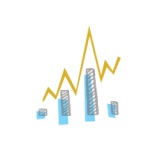 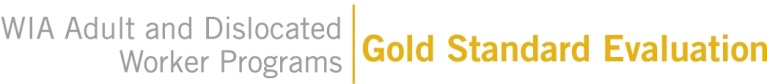 Expiration Date: xx/xx/xxxxMathematica Reference No.: 06503.151WIA Adult and Dislocated WorkerPrograms Evaluation30-Month Follow-Up SurveyJanuary 17, 2013NOTE TO REVIEWERS:  IN GENERAL, TEXT IN UPPERCASE IS NOT READ TO THE RESPONDENT.SECTION A – INTRODUCTION AND SCREENING(INCLUDING CATI FRONT END QUESTIONS)A1.	Hello	May I speak with [fill SAMPLE MEMBER NAME]?SPEAKING TO [FILL FIRSTNAME]	1	A3PERSON ASKS WHAT CALL IS ABOUT	2	WHAT ABOUT A2NOT A GOOD TIME, SCHEDULE CALLBACK	3	CALLBACK[FILL FIRSTNAME] HAS A HEALTH PROBLEM	4	HEALTHPROB Q3[FILL FIRSTNAME] IS IN AN INSTITUTION	5	INSTITUTION Q10[FILL FIRSTNAME] HAS MOVED	6	KNOW WHERE Q17[FILL FIRSTNAME] DOES NOT SPEAK ENGLISH	7	LANG Q20NEVER HEARD OF [FILL FULLNAME]/WRONG NUMBER	8	THANKS Q36 STATUS 530HUNG UP DURING INTRODUCTION	9	STATUS 640A2.	What about	I’m calling from Mathematica Policy Research about a survey we are conducting for the U.S. Department of Labor. [fill FirstName] should have received a letter from U.S. Department of Labor about the study. Is [fill FirstName] available?[FILL FIRSTNAME] COMES TO THE PHONE	1	A3NOT A GOOD TIME, SCHEDULE CALLBACK	2	CALLBACK[FILL FIRSTNAME] HAS A HEALTH PROBLEM/IS DECEASED	3	HEALTHPROB Q3[FILL FIRSTNAME] IS IN AN INSTITUTION	4	INSTITUTION Q10[FILL FIRSTNAME] HAS MOVED	5	KNOW WHERE Q17[FILL FIRSTNAME] DOES NOT SPEAK ENGLISH	6	LANG Q20ASKS ABOUT LETTER	7	A13NEVER HEARD OF [FILL SAMPLE MEMBER NAME]/WRONG NUMBER	8	Thanks Q36 Status 530HUNG UP DURING INTRODUCTION	9	Status 640SUPERVISOR REVIEW	10	STATUS 380REFUSED	r	Status 220Q3 HealthProbENTER TYPE OF HEALTH PROBLEMHEARING PROBLEM	1	AMP TTY Q4SPEECH PROBLEM	2	AMP TTY Q4PHYSICAL PROBLEM	3	CallLater Q8COGNITIVE PROBLEM	4	Thanks Q36 Status 410TOO OLD/FRAIL	5	CallLater Q8IN A COMA	6	Thanks Q36 Status 410DECEASED	7	Deceased Q9REFUSED	r	Status 220Q4 AmpTTY	I can get on a phone that will amplify my voice or [fill FirstName]’s voice, or we could use a TTY service. Would either of these enable [fill FirstName] to complete the interview?YES – USE AMPLIFIER PHONE	1	RESPAVAIL Q5YES – USE TTY CAPABILITY	2	RESPAVAIL Q5NO	0	Thanks Q36 Status 410DON’T KNOW	d	CallbackREFUSED	r	Status 220Q5 RespAvail	Is [fill FirstName] available now?YES	1	if AmpTTY (Q4) = 1then AmpPhone (Q6)else CallTTY (Q7)NO	0	CallbackQ6 AmpPhone	Please hold while I get the amplifier phone.INTERVIEWER:	SET UP AMPLIFIER/WEAK SPEECH EQUIPMENT AND ASK GATEKEEPER TO CALL [fill FirstName] TO THE PHONE.[fill FirstName] COMES TO THE PHONE	1	SampMemb Q31CALLBACK	2	CallbackQ7 CallTTY	I will call back in a few minutes after I have the help of the TTY operator.ARRANGE CALL WITH OPERATOR	1	SampMemb Q31IF UNSUCCESSFUL SET CALLBACK	2	CallbackQ8 CallLater	Will [fill FirstName] be able to talk on the telephone if I call back in the next few weeks?YES/MAYBE – CALLBACK	1	CallbackNO	0	Thanks Q36 Status 419DON’T KNOW	d	CallbackREFUSED	r	Status 220Q9 Deceased	I am very sorry to hear that. I am calling about a survey we are conducting for the U.S. Department of Labor. Just so I can update my records, when did [fill FirstName] pass away?	Thank you. Please accept my condolences. Good-bye.|     |     | / |     |     | / |     |     |     |     |MONTH     DAY            YEAR (01-12)    (01-31)     (2004-2012)DON’T KNOW	dREFUSED	rSTATUS 440Q10 InstitutionENTER TYPE OF INSTITUTION.HOSPITAL	1	HomeSoon Q11NURSING HOME	2ASSISTED LIVING FACILITY	3GROUP HOME	4JAIL OR PRISON	5	Thanks Q36 Status 421Q11 HomeSoon	So I know when to call back, do you expect [fill FirstName] to come home from the hospital within a month or so?YES, ARRANGE CALLBACK	1	CallbackNO	0	Thanks Q36 Status 421Q17 KnowWhere	Do you or anyone there know how we can reach [fill FirstName]?YES	1	New Phone Q18NO	0DON’T KNOW	dREFUSED	rSKIP TO Thanks (Q36) Status S30Q18 New Phone	May I please have [fill FirstName]’s telephone number, beginning with the area code?|     |     |     |-|     |     |     |-|     |     |     |     |(AREA CODE)DON’T KNOW	dREFUSED	rSKIP TO New Addr (Q19)	Is this a home, cell, or work telephone number?HOME	1CELL	2WORK	3DON’T KNOW	dREFUSED	r	Could you please tell me another telephone number where we might be able to reach [fill FirstName]?|     |     |     |-|     |     |     |-|     |     |     |     |(AREA CODE)NO OTHER NUMBER	0	New Addr Q19DON’T KNOW	dREFUSED	r	New Addr Q19	Is this a home, cell, or work telephone number?HOME	1CELL	2WORK	3DON’T KNOW	dREFUSED	rQ19 New Addr	May I please have [fill FirstName]’s address?HOUSE NUMBER / STREET NAME                      APT. #CITYSTATEZIPDON’T KNOW	dREFUSED	r	SKIP TO A8A8 TollFree#	Let me give you a toll-free number where [fill FirstName] can reach someone to complete the survey and receive [$25] for participating. The toll-free number is XXX-XXX-XXXX. Thank you.SKIP TO THANKS (Q36) IF NEW PHONE EQUALS DK/RF THEN STATUS 530, ELSE STATUS 899Q20 Lang	CODE LANGUAGE NEEDED TO COMPLETE INTERVIEW IF KNOWN.ARABIC	1	Thanks Q36 Status 400BOSNIAN	2	Thanks Q36 Status 400CAMBODIAN	3	Thanks Q36 Status 400CHINESE	4	Thanks Q36 Status 400CREOLE	5	Thanks Q36 Status 400ENGLISH	6	Thanks Q36 Status 400HINDI	7	Thanks Q36 Status 400HMONG	8	Thanks Q36 Status 400ITALIAN	9	Thanks Q36 Status 400LAOTIAN	10	Thanks Q36 Status 400POLISH	11	Thanks Q36 Status 400PORTUGUESE	12	Thanks Q36 Status 400RUSSIAN	13 	Thanks Q36 Status 400SPANISH	14	Thanks Q36 Status 401TAGALOG	15	Thanks Q36 Status 400VIETNAMESE	16	Thanks Q36 Status 400OTHER (SPECIFY)	99	OtherLang Q21DON’T KNOW	dREFUSED	rSKIP TO THANKS (Q36) STATUS 400Q21 OtherLangSPECIFY OTHER LANGUAGE.LANGUAGE: 	SAY: We will try and call back with someone who speaks your language.SKIP TO ELSE THANKS (Q36) STATUS 400A3.	My name is [fill INTERVIEWER NAME] and I’m calling from Mathematica Policy Research. Recently, you should have received a letter about a survey we are conducting for the U.S. Department of Labor. We are calling people who participated in a study conducted at [fill LWIA ONE-STOP] and need to hear about your experiences. This survey is for research purposes only and will help to improve services for workers in the future. We will mail you a check for [$25] when the survey is completed.	IF HAS QUESTIONS/DON’T KNOW WHAT WE’RE TALKING ABOUT – SEE FAQBEGIN INTERVIEW	1	A4NOT A GOOD TIME, SCHEDULE CALLBACK	2	CallbackHUNG UP DURING INTRODUCTION	3	Status 640DOESN’T REMEMBER STUDY	4	Q32ASKS ABOUT LETTER	5	A12SUPERVISOR REVIEW	6	Status 380REFUSED	r	Status 200Doesn’t Remember Study (Q32)Q32a.	Just to refresh your memory, over two years ago in [fill RA MONTH/YEAR], you agreed to be part of a national study, called the Workforce Investment Act (WIA) Adult and Dislocated Worker Programs Gold Standard Evaluation. At that time, you filled out paperwork including a Consent Form, Registration Form, and Contact Form. We’re now calling to follow-up and hear about any services you may have received and any jobs you may have had since that time. The questions may jog your memory so how about we get started?YES, BEGIN INTERVIEW	1	A4NO, SUPERVISOR REVIEW	2	Status 380NOT A GOOD TIME, SCHEDULE CALLBACK	3	CallbackHUNG UP DURING INTRODUCTION	4	Status 640REFUSED	r	Status 200Q32b.	As you may remember, over two years ago in [fill RA MONTH/YEAR], you agreed to be part of a national study, called the Workforce Investment Act (WIA) Adult and Dislocated Worker Programs Gold Standard Evaluation. Like we did back in [fill MO/YR OF LAST INTERVIEW], we’re calling again to hear more about any services you may have received and any jobs you may have had since that time. The questions may job your memory so how about we get started?YES, BEGIN INTERVIEW	1	A4NO, SUPERVISOR REVIEW	2	Status 380NOT A GOOD TIME, SCHEDULE CALLBACK	3	CallbackHUNG UP DURING INTRODUCTION	4	Status 640REFUSED	r	Status 200A4.	BLAISE SCREEN:  SHOW DOB FROM SAMPLE.	To get started I need to verify that I am speaking with the correct person. Could you please tell me your date of birth?PROBE IF RESPONDENT RESISTS:	I have your year of birth as [fill YEAR], would you please tell me the month and day?	IF NECESSARY: READ DOB ALOUD AND CONFIRM.RECORD:	|     |     | / |     |     | / |     |     |     |     |	IF MATCHES SAMPLE INFO - Start Survey (B1),		MONTH     DAY              YEAR	IF DOES NOT MATCH SAMPLE INFO, ASK (A5)REFUSED	r	A5	BLAISE SCREEN: SHOW LAST 4-DIGITS OF SS# FROM SAMPLE.A5.	Again, for verification purposes, what are the last four digits of your Social Security Number?	IF NECESSARY: READ LAST 4-DIGITS ALOUD AND CONFIRM.	|     |     |     |     |  LAST FOUR SSN DIGITS	[IF MATCHES SAMPLE INFO - START SURVEY			(B1), IF DOES NOT MATCH SAMPLE INFO, READ A9]DON’T KNOW	dREFUSED	rA9.	I am sorry. Before I continue with the interview I will need to check with my supervisor. Thank you for your time.Q36 ThanksThank you very much for your time.ENTER 1 TO CONTINUEA12.	The letter was from ___________, Federal Project Officer for the U.S. Department of Labor, and addressed to you. The letter explained that this study is sponsored by the U.S. Department of Labor. The purposes of the study are to help the government provide better services to people looking for jobs and be more responsive to the needs of those who are unemployed. It also mentioned that we would be mailing you a check for [$25] when the survey is completed.	May we begin the interview?IF NECESSARY:	The letter was sent from the U.S. Department of Labor, and was printed on letterhead with the U.S. Department of Labor’s name on the top.BEGIN INTERVIEW	1	A4NOT A GOOD TIME, SCHEDULE CALLBACK	2	CallbackHUNG UP DURING INTRODUCTION	3	Status 640SUPERVISOR REVIEW	4	Status 380REQUESTS ANOTHER LETTER	5	Send LetterREFUSED	r	Status 200[SendLetter (Q35)]A12a.	Okay, I can read you what the letter says, or I’ll mail another letter and will call back in a few days. To what address should we mail the letter?HOUSE NUMBER / STREET NAME               APT. #CITYSTATEZIPDON’T KNOW	dREFUSED	r	THANKS (Q36) STATUS 831A13a.	The letter was from the U.S. Department of Labor, and addressed to [fill SAMPLE MEMBER NAME]. The letter explained that this study is sponsored by the U.S. Department of Labor. The purposes of the study are to help the government provide better services to people looking for jobs and be more responsive to the needs of those who are unemployed. It also mentioned that we would be mailing [fill SAMPLE MEMBER NAME] a check for [$25] when the survey is completed.	May I speak to [fill SAMPLE MEMBER NAME]?IF NECESSARY:	The letter was sent from the U.S. Department of Labor, and was printed on letterhead with the U.S. Department of Labor’s name on the top.BEGIN INTERVIEW	1	A4NOT A GOOD TIME, SCHEDULE CALLBACK	2	CallbackHUNG UP DURING INTRODUCTION	3	Status 640SUPERVISOR REVIEW	4	Status 380REFUSED	r	Status 200A13b.	The letter was from the U.S. Department of Labor, and addressed to [fill SAMPLE MEMBER NAME]. The letter explained that this study is sponsored by the U.S. Department of Labor. The purposes of the study are to help the government provide better services to people looking for jobs and be more responsive to the needs of those who are unemployed. It also mentioned that we would be mailing [fill SAMPLE MEMBER NAME] a check for [$25] when the survey is completed. [fill SAMPLE MEMBER NAME] participated in a similar survey for this same study in [fill MO/YR OF LAST INTERVIEW].	May I speak to [fill SAMPLE MEMBER NAME]?IF NECESSARY:	The letter was sent from the U.S. Department of Labor, and was printed on letterhead with the U.S. Department of Labor’s name on the top.BEGIN INTERVIEW	1	A4NOT A GOOD TIME, SCHEDULE CALLBACK	2	CallbackHUNG UP DURING INTRODUCTION	3	Status 640SUPERVISOR REVIEW	4	Status 380REFUSED	r	Status 200Q101 HelloHello, my name is [fill INTERVIEWER NAME]. I am calling from Mathematica on behalf of the U.S. Department of Labor. May I please speak to [fill SAMPLE MEMBER NAME]?SPEAKING TO [fill FirstName]	1[fill FirstName] COMES TO THE PHONE	2PERSON ASKS WHAT CALL IS ABOUT	3	WhatAbout Q102NEED TO CALLBACK	4	CallbackNEVER HEARD OF [fill FullName]/WRONG NUMBER	5	PhoneCheck Q106REFUSED	r	Status 200if not sample memberif sample member, then SKIP TO SampMemb (Q103)Q102 WhatAbout[if SampleMember then]	I’m calling to finish the interview we are conducting with [fill SM FirstName].	When is a good time to reach [fill FirstName]?[fill FirstName] COMES TO THE PHONE	1NEED TO CALLBACK	2	CallbackSUPERVISOR REVIEW	3	Status 380REFUSED	r	Status 200if not sample memberif sample member, then SKIP TO SampMemb (Q103)Q103 SampMemb[if Hello = 2 or WhatAbout = 1 then]	Hello, my name is [fill INTERVIEWER NAME].	[endif]	I’m calling to finish the interview we are conducting of people who participated in a study conducted at [fill ONE-STOP NAME]. Is now a good time?CONTINUE INTERVIEW	1	A4NOT A GOOD TIME	2	CallbackSUPERVISOR REVIEW	3	Status 380REFUSED	r	Status 200Q106 PhoneCheck	I’m sorry, I thought I dialed [fill PHONE]. Can you tell me what number I’ve reached to see what kind of mistake I made?RIGHT NUMBER, NO SUCH PERSON	1	WrongNumber Q10WRONG CONNECTION/MISDIAL	2	Thanks Q108SUPERVISOR REVIEW REQUIRED	3	Status 380REFUSED TO CONFIRM NUMBER	4	Thanks Q108Q107 WrongNumber	I’m [fill INTERVIEWER NAME] from Mathematica Policy Research. I thought we’d recently spoken to someone there and according to the information I have, we were supposed to call back to interview [fill SAMPLE MEMBER NAME]. There must have been some mistake. Thank you for your help. I’ll turn this over to my supervisor.ENTER 1 TO CONTINUE	1	Status 380Q108 Thanks	Thank you for your time.ENTER 1 TO CONTINUE	1	Backup Q109Q109 BackupBACKUP AND REDIAL PHONE NUMBER.FREQUENTLY ASKED QUESTIONS (FAQs)programmer: allow interviewer to view faqs at any time.WHO/WHICH AGENCY IS SPONSORING THE STUDY?This study is being sponsored by the U.S. Department of Labor.WHO IS CONDUCTING THE STUDY?The study is being conducted by a team of researchers at Mathematica Policy Research, Social Policy Research Associates and MDRC, under contract to the U.S. Department of Labor.WHAT IS THE PURPOSE OF THE STUDY?Our goal is to learn about how effectively some employment and training programs meet the needs of unemployed and underemployed workers. This study is very important for improving services to jobseekers in the future. It will allow us to understand what works well and what doesn’t.NO LONGER IN TRAINING/NEVER PARTICIPATED.We are calling people who signed up to participate, even if they never did get any training, or are no longer participating. Your responses and views are important because they help us understand why some individuals never received services.I’M DISSATISFIED WITH MY UNEMPLOYMENT BENEFITS/LOCAL AGENCIES.I understand. Your comments will be especially important to the research. The U.S. Department of Labor needs to hear from people who were satisfied and people who were dissatisfied with their experiences.I’M DISSATISFIED WITH THE TRAINING PROGRAM.I understand. Your comments will be especially important to the research. The U.S. Department of Labor wants to have feedback from people who were satisfied and dissatisfied with their experiences.HOW DID YOU GET MY NAME?NAME1:	Your name was scientifically selected from among persons in your state who participated in the study registration process at a local One-Stop or [fill LWIA SPECIFIC NAME (E.G., CAREER CENTER, JOB CENTER)]. The Consent Form that you signed mentioned we may be calling you to conduct an interview.NAME2:	You participated in a similar survey for this same study in [fill MO/YR OF LAST INTERVIEW]. I GOT A JOB SOON AFTER I SIGNED UP.That is wonderful, but we still need to talk to people who didn’t participate in any of the services as well as those who did.THERE WAS NO FUNDING/NO MONEY FOR ME TO GET TRAINING.I am sorry to hear that and understand that federal funds run out quickly. We still need to talk to you about your experiences and what you’re currently doing.FAQs – continuedWILL THE INFORMATION FROM THE SURVEY BE KEPT PRIVATE?All of the information we collect in the survey will be kept private to the extent allowed by federal law and will be used for research purposes only. Your answers will be combined with those of others and your name will never be used in reporting the results of the study. Your answers to questions will not affect your eligibility for any public program.I DON’T HAVE THE TIME.We can schedule a call to do the survey at your convenience. Our interviewers are available to speak with you seven days a week as follows: on Mondays through Thursdays from 9:00 a.m. to 12:00 midnight, on Fridays from 9:00 a.m. to 8:00 p.m., Saturdays from 9:00 a.m.-5:00 p.m. and Sundays from 1:00 p.m. to 9:00 p.m. Eastern Standard Time. We can also complete the survey in more than one call, if necessary.WHAT HAPPENS IF I DON’T PARTICIPATE IN THE SURVEY?Your participation is voluntary and will not affect your eligibility to receive any services or benefits. Your selection for the survey was done scientifically. You were chosen to represent other people who also consented to the study in your area. Your answers will help the U.S. Department of Labor improve services to people who become unemployed. There are no right or wrong answers. We’re interested in your experiences and opinions.I’M NOT INTERESTED.Let me reassure you that we are not selling anything. The questions we ask are designed to help the U.S. Department of Labor improve services to people who are unemployed and seeking jobs. There are no right or wrong answers. We’re interested in your experiences and opinions. Your answers will be combined with those of others and your name will never be included in any report. If you complete the survey we will pay you $25 as a token of appreciation.HOW LONG WILL THIS TAKE?The length of the interview varies, but it usually takes about 30 minutes.WHO GAVE YOU THE AUTHORITY TO CONDUCT THE STUDY?As stated in the letter we mailed you, and can be remailed if you like, this study is being sponsored by the U.S. Department of Labor and has been approved by the U.S. Office of Management and Budget under OMB control number XXXX-XXXX. Without this approval we would not be able to conduct this survey. Questions regarding any aspect of this survey may be directed to Eileen Pederson, WIA Evaluation, U.S. Department of Labor, ETA, 200 Constitution Avenue, NW, Frances Perkins Bldg., Room N-5641, Washington, DC 20210, telephone number (202) 693-3647 (this is not a toll-free number) or by email: pederson.eileen@dol.gov.WILL I BE PAID?Yes, we will mail you a check in the amount of $25 within 2 weeks of completing the survey.FAQs – continuedWILL THERE BE A REPORT ON THE FINDINGS THAT I CAN READ? WHERE/WHEN CAN I SEE A PUBLISHED REPORT ABOUT THE NATIONAL EVALUATION?Survey results will be reported in several reports prepared by Mathematica for the U.S. Department of Labor. Once these reports are cleared by the U.S. Department of Labor for public release, they will be available on Mathematica’s website—www.mathematica-mpr.com.WHAT ARE YOU GOING TO DO FOR ME NOW? ARE YOU GOING TO HELP ME FIND A JOB? ARE YOU GOING TO SEND ME FOR MORE TRAINING?Mathematica is a private, independent research firm. Our firm is conducting this evaluation for the U.S. Department of Labor, and this survey is part of this evaluation. We cannot provide assistance finding jobs or training. You will, however, receive $25 for completing the survey.I’M ON THE NATIONAL “DO NOT CALL LIST/REGISTRY.” WHY ARE YOU CALLING ME?The do not call list or registry applies to telemarketing calls, not to calls like this one that are approved by the government. Lawmakers recognize the need for the public to participate in studies like this to learn how government programs are working and how to improve them. We will not sell you anything, nor will we ask for money. Your privacy will be respected, and your cooperation is appreciated. For more information on who is included and excluded on the do not call list, you can visit the website at www.donotcall.gov.DOES THE MONEY I RECEIVE FOR COMPLETING THIS SURVEY COUNT TOWARDS MY INCOME FOR THIS YEAR?No, the money received for completing this survey is not considered employment income. Employment income is generated from an employment contract. This is a one-time payment for volunteering to take part in the survey.WHO CAN I CONTACT FOR MORE INFORMATION?For more information about the study, you can visit the U.S. Department of Labor (DOL) website at http://www.dol.gov/. You can also call the study’s project officer, Eileen Pederson of DOL at (202) 693-3647 or Mathematica’s Project Director, Dr. Sheena McConnell at 202-484-4518. For questions about the survey you can call Mathematica’s Survey Director, Ms. Pat Nemeth at 609-275-2294.WILL THERE BE ANOTHER FOLLOW-UP TO THIS STUDY?No. This is the last time we will contact you about this particular study.CAN SOMEONE ELSE RESPOND TO THIS QUESTIONNAIRE ON MY BEHALF?Because of the types of questions we ask, it is important that we talk specifically to you. If, however, you need a family member or friend to translate our questions or your answers, that is okay.WILL I BE ASKED THE SAME QUESTIONS I WAS ASKED BEFORE?Last time, we talked about your experiences since [fill RA MO/YR]. This time, we will talk about your experiences since [fill MO/YR OF LAST INTERVIEW].SECTION B – SERVICE RECEIPTB0.	We will begin this survey be asking about things that may have happened a couple of years ago. IF SRF25 MISSINGB1.	Prior to when you sought services from [fill LWIA SPECIFIC NAME (E.G., CAREER CENTER, JOB CENTER)] in [fill DATE], had you ever used services at [fill LWIA ONE-STOP NAME] or a [fill LWIA SPECIFIC NAME (E.G., CAREER CENTER, JOB CENTER)] like it?YES	1NO	0DON’T KNOW	dREFUSED	rB2.	Thinking back to [fill DATE], what was the main reason you went to [fill LWIA ONE-STOP)]?		CODE ONE ONLYSEARCH FOR A NEW JOB (INCLUDING ANYTHING RELATED TO FINDING A NEW JOB—LEARNING NEW STRATEGIES FOR FINDING A JOB, LEARNING ABOUT A DIFFERENT CAREER, ACCESSING JOB MARKET INFORMATION)	1FIND OUT ABOUT TRAINING OPPORTUNITIES OR GET TRAINING FOR A JOB	2REQUIRED TO GET UNEMPLOYMENT INSURANCE (UI)	3OBTAIN INFORMATION ON HOW AN EMPLOYER CAN PROVIDE ACCOMMODATIONS FOR MY DISABILITY (FOR EXAMPLE, WHEELCHAIR ACCESS, TECHNOLOGY THAT CAN READ THE PRINTED PAGE)	4OTHER (SPECIFY)	5DON’T KNOW	dREFUSED	rB3.	(Now) I’m going to ask about services you may have received since. Each [fill LWIA SPECIFIC NAME (E.G., CAREER CENTER, JOB CENTER)] usually has an area open to anyone, typically called a resource room. In these areas, you can use computers and the Internet to look for a job, and you can get information about specific jobs, different careers, and services available in the community. 	Since [fill DATE], did you go to any [fill LWIA SPECIFIC NAME (E.G., CAREER CENTER, JOB CENTER)], including the [fill LWIA ONE-STOP NAME] ,to use a resource room?PROBE:	Do not include times you used a resource room as part of a workshop, job club, or meeting with a counselor.YES	1NO	0	SKIP TO B8DON’T KNOW	d	SKIP TO B8REFUSED	r	SKIP TO B8B5.	About how many different times did you go to a [fill LWIA SPECIFIC NAME (E.G., CAREER CENTER, JOB CENTER)] to use a resource room? Would you say. . .PROBE:	Since [fill DATE].PROBE:	Include in-person visits only.		CODE ONE ONLYOnce or twice,	13 to 5 times,	26 to 10 times, or	3More than 10 times?	4DON’T KNOW	dREFUSED	rB8.	Since [fill DATE], did you go somewhere other than a [fill LWIA SPECIFIC NAME (E.G., CAREER CENTER, JOB CENTER)] to use a resource room? This would include other government agencies such as [fill STATE TANF NAME], libraries, churches, community-based organizations such as United Way or Goodwill, and community colleges, among other places.PROBE:	By resource room, we mean a dedicated area used to look for a job. In these areas, you can use computers and the Internet to look for a job, and get information about specific jobs, different careers, and services available in the community.PROBE:	Do not include times you used a resource room as part of a workshop.YES	1NO	0	SKIP TO B14DON’T KNOW	d	SKIP TO B14REFUSED	r	SKIP TO B14B9.	Where else did you use a resource room? 		CODE ALL THAT APPLYA GOVERNMENT AGENCY OTHER THAN [fill LWIA ONE-STOP NAME] (FOR EXAMPLE, [fill STATE TANF NAME], SNAP, FOOD STAMPS, VA) (SPECIFY)	1LIBRARIES	2CHURCHES	3COMMUNITY-BASED ORGANIZATIONS SUCH AS UNITED WAY OR GOODWILL	4COMMUNITY COLLEGES	5ONLINE	6OTHER EDUCATIONAL OR TRAINING ENTITY	7OTHER (SPECIFY)	8DON’T KNOW	dREFUSED	rB11.	About how many different times did you go to (this/these) place(s) to use a resource room? Would you say. . .PROBE:	Since [RA MO/YR DATE].PROBE:	Include in-person visits only.		CODE ONE ONLYOnce or twice,	13 to 5 times,	26 to 10 times, or	3More than 10 times?	4DON’T KNOW	dREFUSED	rB14.	The next questions are about workshops you may have attended to support you in your job search or career planning. First, let’s talk about workshops that took place at a [fill LWIA SPECIFIC NAME (E.G., CAREER CENTER, JOB CENTER)]. 	Since [fill DATE], have you attended any of those workshops?PROBE:	Include workshops you have attended at the [fill LWIA ONE-STOP NAME].PROBE:	A workshop involves a small group of people coming together with a leader or instructor to learn how to do something, like use a computer, write a resume, or conduct a job search.YES	1NO	0	SKIP TO B21DON’T KNOW	d	SKIP TO B21REFUSED	r	SKIP TO B21B15.	Did you go to any of the following workshops offered at [fill LWIA ONE-STOP NAME]?B16.	Did you go to any (other) [fill LWIA SPECIFIC NAME (E.G., CAREER CENTER, JOB CENTER)] workshops (that I haven’t mentioned)?YES	1NO	0	SKIP TO B21DON’T KNOW	d	SKIP TO B21REFUSED	r	SKIP TO B21B18.	About how many of these (other) workshops did you go to? Would you say. . .PROBE:	Since [RA MO/YR DATE].		CODE ONE ONLY1,	12 or 3,	24 or 5, or	3More than 5 workshops?	4DON’T KNOW	dREFUSED	rB20.	And about how long was an average workshop? Would you say. . .		CODE ONE ONLYLess than 1 hour,	11 to 2 hours,	2More than 2 but less than 4 hours,	34 to 6 hours, or	4More than 6 hours?	5DON’T KNOW	dREFUSED	rB21.	Since [fill DATE], have you gone to any workshops held somewhere other than a [fill LWIA SPECIFIC NAME (E.G., CAREER CENTER, JOB CENTER)]? 	PROBE:	This would include other government agencies such as [fill STATE TANF NAME], libraries, 	churches, community-based organizations such as United Way or Goodwill, and community 	colleges, among other places.YES	1NO	0	SKIP TO BOX BEFORE B27DON’T KNOW	d	SKIP TO BOX BEFORE B27REFUSED	r	SKIP TO BOX BEFORE B27B22.	Where were these workshops held?		CODE ALL THAT APPLYA GOVERNMENT AGENCY OTHER THAN [fill LWIA ONE-STOP NAME] (FOR EXAMPLE, [fill STATE TANF NAME], SNAP, FOOD STAMPS, VA) (SPECIFY)	1LIBRARIES	2CHURCHES	3COMMUNITY-BASED ORGANIZATIONS SUCH AS UNITED WAY OR GOODWILL	4COMMUNITY COLLEGES	5OTHER EDUCATIONAL OR TRAINING ENTITY	6ONLINE	7OTHER (SPECIFY)	8DON’T KNOW	dREFUSED	rB24.	About how many of these workshops did you go to? Would you say. . .		CODE ONE ONLY1,	12 or 3,	24 or 5, or	3More than 5 workshops?	4DON’T KNOW	dREFUSED	rB26.	And about how long did an average workshop last? Would you say. . .		CODE ONE ONLYLess than 1 hour,	11 to 2 hours,	2More than 2 but less than 4 hours,	34 to 6 hours, or	4More than 6 hours?	5DON’T KNOW	dREFUSED	rB27.	Please think about (all of) the workshop(s) we’ve talked about, (regardless of where they were held). (Were any of these/Was this) workshop(s) meant to help you with . . .B28.	Now I’d like to ask you about tests or assessments you may have taken at any location to help you with your job search or training. You may have taken these tests on the computer or using paper and pencil.	Since [fill DATE], have you taken . . .B29.	Did you take any of these tests at a [fill LWIA SPECIFIC NAME (E.G., CAREER CENTER, JOB CENTER)]?PROBE:	Including the [fill LWIA ONE-STOP NAME].YES	1NO	0	SKIP TO B32DON’T KNOW	d	SKIP TO B32REFUSED	r	SKIP TO B32B31.	About how many different tests did you take at a [fill LWIA SPECIFIC NAME (E.G., CAREER CENTER, JOB CENTER)]? Would you say. . .		CODE ONE ONLY1,	12 or 3,	24 or 5, or	3More than 5 tests?	4DON’T KNOW	dREFUSED	rB32.	Did you take any of these tests somewhere other than a [fill LWIA SPECIFIC NAME (E.G., CAREER CENTER, JOB CENTER)]? PROBE:	This would include other government agencies such as [fill STATE TANF NAME], libraries, churches, community-based organizations such as United Way or Goodwill, and community colleges, among other places.YES	1NO	0	SKIP TO B36DON’T KNOW	d	SKIP TO B36REFUSED	r	SKIP TO B36B33.	Where else did you take these tests?		CODE ALL THAT APPLYA GOVERNMENT AGENCY OTHER THAN [fill LWIA ONE-STOP NAME] (FOR EXAMPLE, [fill STATE TANF NAME], SNAP, FOOD STAMPS, VA) (SPECIFY)	1LIBRARIES	2CHURCHES	3COMMUNITY-BASED ORGANIZATIONS SUCH AS UNITED WAY OR GOODWILL	4COMMUNITY COLLEGES	5ONLINE	6OTHER EDUCATIONAL OR TRAINING ENTITY	7OTHER (SPECIFY)	8DON’T KNOW	dREFUSED	rB35.	About how many different tests did you take at (this/these) place(s)? Would you say. . .		CODE ONE ONLY1,	12 or 3,	24 or 5, or	3More than 5 tests?	4DON’T KNOW	dREFUSED	rB36.	The next questions are any job clubs or job groups that you may have participated in. These groups involve getting together with other job seekers for support and to talk about job leads and ways to find jobs. First, let’s talk about group meetings that took place at a [fill LWIA SPECIFIC NAME (E.G., CAREER CENTER, JOB CENTER)].	Since [fill DATE], have you gone to a [fill LWIA SPECIFIC NAME (E.G., CAREER CENTER, JOB CENTER)] to attend meetings for any of these groups?PROBE:	Include job clubs or job groups that took place at [fill LWIA ONE-STOP NAME].PROBE:	Include in-person participation only.YES	1NO	0	SKIP TO B41DON’T KNOW	d	SKIP TO B41REFUSED	r	SKIP TO B41B38.	About how many different times did you go to a [fill LWIA SPECIFIC NAME (E.G., CAREER CENTER, JOB CENTER)] to attend meetings for (this/these) group(s)? Would you say. . .PROBE:	Since [fill DATE].PROBE:	Include in-person participation only.		CODE ONE ONLYOnce,	12 or 3 times,	24 or 5 times, or	3More than 5 times?	4DON’T KNOW	dREFUSED	rB41.	Since [fill DATE], have you attended any job club or job group meetings somewhere other than a [fill LWIA SPECIFIC NAME (E.G., CAREER CENTER, JOB CENTER)]? PROBE:	This would include other government agencies such as [fill STATE TANF NAME], libraries, churches, community-based organizations such as United Way or Goodwill, and community colleges, among other places.PROBE:	Job clubs and job groups involve getting together with other job seekers for support and to talk about job leads and ways to find jobs.PROBE:	Include in-person participation only.YES	1NO	0	SKIP TO B47aDON’T KNOW	d	SKIP TO B47aREFUSED	r	SKIP TO B47aB42.	Where did these job clubs or job groups meet?		CODE ALL THAT APPLYA GOVERNMENT AGENCY OTHER THAN [fill LWIA ONE-STOP NAME] (SPECIFY)	1LIBRARIES	2CHURCHES	3COMMUNITY-BASED ORGANIZATIONS SUCH AS UNITED WAY OR GOOD WILL	4COMMUNITY COLLEGES	5OTHER EDUCATIONAL OR TRAINING ENTITY	6OTHER (SPECIFY)	7DON’T KNOW	dREFUSED	rB44.	About how many different times did you go to (this/these) places(s) to attend meetings for (this/these) group(s)? Would you say. . .		CODE ONE ONLYOnce,	12 or 3 times,	24 or 5 times, or	3More than 5 times?	4DON’T KNOW	dREFUSED	rB47a.	Now we are interested in learning about any counseling or one-on-one assistance you may have received support you in your job search or training from an employment professional at any location. We’re interested in individual appointments you may have had in person or over the phone.PROBE:	“Employment professional” is a generic name and may include counselors or case managers.PROBE:	Do not include assistance received during workshops or conversations with employment professionals as part of a visit to a resource room.	Since [fill DATE], did you have any individual appointments with an employment professional . . .YES	1NO	0	SKIP TO B59aDON’T KNOW	d	SKIP TO B59aREFUSED	r	SKIP TO B59aB47b.	At (this/these) appointment(s). . .B48.	(Was this/Were any of these) appointment(s) with an employment professional from a [fill LWIA SPECIFIC NAME (E.G., CAREER CENTER, JOB CENTER)]?YES	1NO	0	SKIP TO B53DON’T KNOW	d	SKIP TO B53REFUSED	r	SKIP TO B53B50.	About how many of these individual appointments, if any, did you have in person? Would you say . . .		CODE ONE ONLY0,	11,	22 or 3,	34 or 5, or	4More than 5 individual appointments in person?	5DON’T KNOW	dREFUSED	rB52.	And would you say an average appointment lasted. . .		CODE ONE ONLY15 minutes or less,	116 to 30 minutes,	231 to 45 minutes,	346 to 60 minutes,	461 to 90 minutes, or	5More than 90 minutes?	6DON’T KNOW	dREFUSED	rB52x.	About how many individual appointments, if any, did you have over the phone? Would you say . . .		CODE ONE ONLY0,	11,	22 or 3,	34 or 5, or	4More than 5 individual appointments over the phone?	5DON’T KNOW	dREFUSED	rB52xx.	And would you say an average appointment lasted . . .		CODE ONE ONLY5 minutes or less,	16 to 10 minutes,	211 to 15 minutes,	316 to 20 minutes,	421 to 30 minutes, or	5More than 30 minutes?	6DON’T KNOW	dREFUSED	rB53.	(We are also interested in learning about any counseling or one-on-one assistance to support you in your job search or training you may have received from somewhere other than a [fill LWIA SPECIFIC NAME (E.G., CAREER CENTER, JOB CENTER)].) 	Since [fill DATE], did you receive any of this individual help from somewhere other than a [fill LWIA SPECIFIC NAME (E.G., CAREER CENTER, JOB CENTER)]? PROBE:	This would include other government agencies such as [fill STATE TANF NAME], libraries, churches, community-based organizations such as United Way or Goodwill, and community colleges, among other places.	PROBE: 	The counseling may have been provided in person or over the phone.YES	1NO	0	SKIP TO B59DON’T KNOW	d	SKIP TO B59REFUSED	r	SKIP TO B59B54.	Where else did you receive these counseling or one-on-one services?	CODE ALL THAT APPLYA GOVERNMENT AGENCY OTHER THAN [fill LWIA ONE-STOP NAME] (FOR EXAMPLE, [fill STATE SPECIFIC TANF NAME], SNAP, FOOD STAMPS, VA) (SPECIFY)	1LIBRARIES	2CHURCHES	3COMMUNITY-BASED ORGANIZATIONS SUCH AS UNITED WAY OR GOODWILL	4COMMUNITY COLLEGES	5ONLINE	6OTHER EDUCATIONAL OR TRAINING ENTITY	7OTHER (SPECIFY)	8DON’T KNOW	dREFUSED	rB56.	About how many individual appointments, if any, did you have in person? Would you say . . .		CODE ONE ONLY0,	1	SKIP TO B58x1,	22 or 3,	34 or 5, or	4More than 5 in-person individual appointments?	5DON’T KNOW	dREFUSED	rB58.	And would you say an average appointment lasted . . .		CODE ONE ONLY15 minutes or less,	116 to 30 minutes,	231 to 45 minutes,	346 to 60 minutes,	461 to 90 minutes, or	5More than 90 minutes?	6DON’T KNOW	dREFUSED	rB58x.	About how many individual appointments, if any, did you have over the phone? Would you say . . .		CODE ONE ONLY0,	1	SKIP TO B59a1,	22 or 3,	34 or 5, or	4More than 5 individual appointments over the phone?	5DON’T KNOW	dREFUSED	rB58xx.	And would you say an average appointment lasted . . .		CODE ONE ONLY5 minutes or less,	16 to 10 minutes,	211 to 15 minutes,	316 to 20 minutes,	421 to 30 minutes, or	5More than 30 minutes?	6DON’T KNOW	dREFUSED	rB59a.	Now, let’s talk about financial assistance you may have received to help you with expenses, not including tuition and fees, to look for or attend work, training or school. Please do not include financial assistance you may have received from friends or family.	Since [fill DATE], have you received any assistance in the form of cash, vouchers, gift cards or reimbursement?YES	1NO	0	SKIP TO C1DON’T KNOW	d	SKIP TO C1REFUSED	r	SKIP TO C1B59b.	Was this assistance meant to help you pay for . . .B60.	Did you receive any of this financial assistance from a [fill LWIA SPECIFIC NAME (E.G., CAREER CENTER, JOB CENTER)]?	PROBE:	Include financial assistance you received from [fill LWIA ONE-STOP NAME].YES	1NO	0	SKIP TO B62DON’T KNOW	d	SKIP TO B62REFUSED	r	SKIP TO B62B61.	Thinking about all of the financial assistance you received from a [fill LWIA SPECIFIC NAME (E.G., CAREER CENTER, JOB CENTER)] since [fill DATE], how much total assistance did you receive? Do not include assistance you received for tuition or fees.	$ |     |     |     |,|     |     |     |  TOTAL ASSISTANCEDON’T KNOW	dREFUSED	rB62.	Since [fill DATE], did you receive any of this financial assistance from somewhere other than a [fill LWIA SPECIFIC NAME (E.G., CAREER CENTER, JOB CENTER)]? PROBE:	This would include other government agencies such as [fill STATE TANF NAME], libraries, churches, community-based organizations such as United Way or Goodwill, and community colleges, among other places.	PROBE:	Please do not include financial assistance you may have received from friends or family.YES	1NO	0	SKIP TO C1DON’T KNOW	d	SKIP TO C1REFUSED	r	SKIP TO C1B63.	From what other places did you receive financial assistance?		CODE ALL THAT APPLYA GOVERNMENT AGENCY OTHER THAN [fill LWIA ONE-STOP NAME] (FOR EXAMPLE, [fill STATE TANF NAME], SNAP, FOOD STAMPS, VA) (SPECIFY)	1LIBRARIES	2CHURCHES	3COMMUNITY-BASED ORGANIZATIONS SUCH AS UNITED WAY OR GOODWILL	4COMMUNITY COLLEGES	5ONLINE	6OTHER EDUCATIONAL OR TRAINING ENTITY	7OTHER (SPECIFY)	8DON’T KNOW	dREFUSED	rB64.	Thinking about all of the financial assistance you received from (this/these) place(s) since [fill DATE], how much total assistance did you receive? Do not include assistance for tuition or fees.	$ |     |     |     |,|     |     |     |  TOTAL ASSISTANCEDON’T KNOW	dREFUSED	rSECTION C – TRAINING AND EDUCATION PROGRAMS: LEVEL OF PARTICIPATION, PAYMENT, AND OUTCOMESC0a.	I’d like to start by asking you about education or training programs you have participated in that we haven’t talked about yet.NOTE: SPACE FOR 3RD, 4TH, AND 5TH SCHOOL OR TRAINING WILL BE IN CATI PROGRAM.ALLC1.	Now I’d like to ask you about education or training programs you may have participated in [fill SINCE] [fill DATE]. Please include training programs that helped you learn job skills or prepare for an occupation. Also include general educational programs, such as adult basic education or GED courses, college, or other types of school.	Since [fill DATE], did you participate in any education or training programs?PROBE:	Include classes you may have attended to learn English (ESL classes) or improve your reading skills.PROBE:	Include training provided by an employer, for self-employment, or on-the-job training (OJT).YES	1NO	0	SKIP TO D0DON’T KNOW	d	SKIP TO D0REFUSED	r	SKIP TO D0C2.	How many different education and training programs have you participated in since [fill DATE]?IF MORE THAN ONE, PROBE:	Were these separate programs or different courses for the same program?INTERVIEWER:	DO NOT REPORT MULTIPLE COURSES THAT ARE PART OF ONE DEGREE PROGRAM. ONLY REPORT THE NUMBER OF DEGREE PROGRAMS.|     |     |  NUMBER OF PROGRAMS	SKIP TO C4DON’T KNOW	dREFUSED	rIF C2= d or rC3.	Would you say you participated in . . .		CODE ONE ONLY1 education or training program,	12 or 3,	24 or 5, or	3More than 5 programs?	4DON’T KNOW	dREFUSED	rNOTE: SPACE FOR 3RD, 4TH, AND 5TH SCHOOL OR TRAINING WILL BE IN CATI PROGRAM.SECTION D – EMPLOYMENT PATTERNS, JOB CHARACTERISTICS, AND EARNINGSD0.	Now I’d like to ask you about your employment status before you sought services from the [fill LWIA ONE-STOP NAME] in [fill RA MO/YR DATE]. Did you have at least one job between [fill (RA MO/YR DATE – 5 years)] and [fill RA MO/YR DATE]?YES	1NO	0	SKIP TO D21aDON’T KNOW	d	SKIP TO D21aREFUSED	r	SKIP TO D21aD1.	I am interested in the job you had just prior to [fill RA MO/YR DATE]. If you had more than one job just before you sought services, please give answers about your job with the most hours.	What was the name of this company? Who was your employer?COMPANY NAME (SPECIFY)	1SELF EMPLOYED	2DON’T KNOW	dREFUSED	rD2.	What kind of company is [fill COMPANY NAME]—what do they make, do, or sell?PROBE:	What kind of business or industry is this?KIND OF BUSINESS OR INDUSTRY (SPECIFY)	1DON’T KNOW	dREFUSED	rD3.	What were your main duties at this company? Please be specific.	PROBE:	What did you do?FOR EXAMPLE:	TRY TO GET A VERB. TEACHING, DRIVING A TRACTOR TRAILER, STOCKING INVENTORY.MAIN DUTIES (SPECIFY)	1DON’T KNOW	dREFUSED	rD4.	As of [fill RA MO/YR DATE], what was your most recent rate of pay, before taxes or deductions, at that job?	PROBE:	 If your pay varied, provide an average amount.	ACCEPT MOST CONVENIENT PAY PERIOD.	$ |     |     |     | , |     |     |     | . |     |     | RATE OF PAY	SKIP TO D8PER HOUR	1	SKIP TO D8PER WEEK	2	SKIP TO D8ONCE EVERY TWO WEEKS	3	SKIP TO D8TWICE A MONTH	4	SKIP TO D8PER YEAR	5	SKIP TO D8OTHER (SPECIFY)	99	SKIP TO D8DON’T KNOW	d	SKIP TO D8REFUSED	r	SKIP TO D8D5.	Now, I’d like to ask you about the job you had just before you sought services from the [fill LWIA ONE-STOP NAME] in [fill RA MO/YR DATE]. My computer screen indicates that you worked at [fill COMPANY NAME SRF20]. Is this correct?YES	1NO	0	GO BACK TO D1DON’T KNOW	d	GO BACK TO D1REFUSED	r	GO BACK TO D1D6.	What kind of company is [fill COMPANY NAME]—what do they make, do, or sell?PROBE:	What kind of business or industry is this?KIND OF BUSINESS OR INDUSTRY (SPECIFY)	1DON’T KNOW	dREFUSED	rIF SRF21 validD7.	At the time you sought services from [fill LWIA ONE-STOP NAME] in [fill RA MO/YR DATE] your main duties at [fill COMPANY NAME SRF20] were [fill SRF21]. Is this correct?YES	1NO	0	GO BACK TO D3DON’T KNOW	d	GO BACK TO D3REFUSED	r	GO BACK TO D3ALLD8.	When did you start working for [fill COMPANY NAME]?INTERVIEWER:	RECORD MONTH AND YEAR.	ENTER DATE IN MM/YYYY FORMAT|     |     | / |     |     |     |     |		SKIP TO D10MONTH         YEARDON’T KNOW	dREFUSED	rIF D8 = d OR rD9.	Do you recall what year you started working there?	|     |     |     |     |  YEARDON’T KNOW	dREFUSED	rD10.	When did that job end?INTERVIEWER:	RECORD MONTH AND YEAR.	ENTER DATE IN MM/YYYY FORMAT.|     |     | / |     |     |     |     |		SKIP TO D12aMONTH         YEARSTILL AT JOB	2	SKIP TO D12aDON’T KNOW	dREFUSED	rIF D10 = d OR rD11.	Do you recall what year that job ended?	|     |     |     |     |  YEARDON’T KNOW	dREFUSED	rD12a.	Apart from vacations, holidays, or sick leave, would you say you worked for all or nearly all of the time between when that job started and (when that job ended/now) or was there some time that you were not working?	PROBE: 	Between [fill (D8/D9 MO/YR)] and ([fill (D10/D11 MO/YR)]/now)WORKED ALL OR NEARLY ALL OF THE TIME	1	SKIP TO D13SOME TIME NOT WORKING	0DON’T KNOW	dREFUSED	rD12b.	About how many weeks would you say you worked during that time? Would you say…	PROBE:	Between [fill (D8/D9 MO/YR)] and ([fill (D10/D11 MO/YR)]/now)		CODE ONE ONLYMost but not all,	1About half,	2Less than half but more than a few, or	3Almost none?	4DON’T KNOW	dREFUSED	rD13.	How many hours per week, including regular overtime hours, did you usually work on that job?|     |     |  HOURS PER WEEK	SKIP TO D15DON’T KNOW	dREFUSED	rIF D13 = d OR rD14.	Would you say you work(ed) . . .		CODE ONE ONLYLess than 20 hours per week,	1Between 20 and 29 hours per week,	2Between 30 and 39 hours per week,	3Between 40 and 49 hours per week, or	450 or more hours per week?	5DON’T KNOW	dREFUSED	rD15.	How many days per week did you usually work?PROBE:	How many days in an average week?PROBE:	Just before you left.	|     |     | DAYS PER WEEKDON’T KNOW	dREFUSED	rD17.	Which of the following best describes your employment at that company? Were you working . . .		CODE ONE ONLYAs a regular full-time or part-time employee,	1For a temporary help agency,	2For a company that contracts out you or your services,	3As an independent contractor, independent consultant, free-lance worker, or self-employed,	4As a day laborer, or	5As an on-call employee?	6DON’T KNOW	dREFUSED	rPROBE:	A temporary help agency supplies workers to other companies on an as needed basis.PROBE:	Some companies provide employees or their services to others under contract. A few examples of services that can be contracted out include security, landscaping, or computer programming.PROBE:	Independent contractors, independent consultants, and free-lance workers obtain customers on their own to provide a product or service and can have other employees working for them.PROBE:	Day laborers are people who get work by waiting at a place where employers pick up people to work for a day or by posting paper or electronic job wanted ads and responding on a day-by-day basis.PROBE:	On-call workers are in a pool of workers who are ONLY called to work as needed, although they can be scheduled to work for several days or weeks in a row, for example, substitute teachers, and construction workers supplied by a union hiring hall.D18.	Which of the following benefits were available to you on your job, even if you were not receiving them (READ EACH ITEM) . . .INTERVIEWER:	CODE “YES” IF AVAILABLE, BUT NOT USED.D19.	Did you belong to a union on this job?YES	1NO	0DON’T KNOW	dREFUSED	rD20.	Why did you stop working at that job?PROBE:	Were you laid off, did you quit, did you retire, were you fired, or was there some other reason?		CODE ONE ONLYLAID OFF (INCLUDE JOB COMPLETED/TEMP. WORK/SEASONAL WORK/WORK PERIOD ENDED/REORGANIZATION/DOWNSIZING/ COMPANY SOLD/COMPANY MOVED/COMPANY WENT OUT OF BUSINESS/END OF TERM IN SERVICE/ENLISTMENT UP)	1QUIT	2RETIRED	3FIRED	4ILLNESS/PREGNANCY/LEAVE OF ABSENCE	5STRIKE	6INJURED ON JOB	7OTHER (SPECIFY)	99DON’T KNOW	dREFUSED	rD20a.	Now I’d like to ask you about jobs you have had.NOTE: SPACE FOR 3RD, 4TH, AND 5TH JOB WILL BE IN CATI PROGRAM.D21a.	(We are finished talking about the job you had at the time or just before you sought services from the [fill LWIA ONE-STOP NAME].) Now I’d like to ask you about your current employment status. Are you . . .		CODE ONE ONLYCurrently employed for someone other than yourself,	1Self-employed,	2Not employed,	3Not employed outside the home,	4Retired,	5A student, or	6Something else? (SPECIFY)	99ONLY TEMPORARILY LAID OFF, SICK, OR MATERNITY LEAVE	7DISABLED, PERMANENTLY OR TEMPORARILY	8DON’T KNOW	dREFUSED	rD21b.	Are you currently looking for work?YES	1NO	0DON’T KNOW	dREFUSED	rD22.	Including any current job(s), how many different paid jobs have you had since [fill DATE]?PROBE:	How many different full-time or part-time jobs have you had [fill SINCE] [fill DATE]?INTERVIEWER:	TREAT A JOB INTERRUPTED BY TWO OR MORE UNPAID WEEKS AS SEPARATE JOBS, EVEN IF IT IS WITH THE SAME EMPLOYER. IF SEPARATION IS LESS THAN TWO WEEKS, TREAT AS ONE JOB.	|     |     | NUMBER OF JOBSZERO	00	SKIP TO E1DON’T KNOW	dREFUSED	rNOTE: SPACE FOR 3RD, 4TH, AND 5TH JOB WILL BE IN CATI PROGRAM.SECTION E – INCOME SOURCES AND HOUSEHOLD CHARACTERISTICSThe next questions are about sources of income and support other than unemployment benefits that you may have received during the most recent calendar year, that is, between [fill January 1, MOST RECENT CALENDAR YEAR (CY) and December 31, CY]. These questions will go very quickly.E1.	Did you or anyone in your household receive assistance from any of the following programs during [fill CY]?E4.	What was the total income for you and all the members of your household, before taxes and other deductions in [fill CY]? Please include all of the sources of income we’ve talked about, plus any others you may have had.PROBE, IF NEEDED:	Include sources such as self-employment, regular jobs, and earnings from odd side jobs, under-the-table jobs, and other activities, social security, pensions, rent, interest and dividends, unemployment compensation, welfare, other public assistance, food stamps, child support, and money from any other sources. Your best estimate is fine.INTERVIEWER:	ACCEPT A “DON’T KNOW” ANSWER WITHOUT PRESSING RESPONDENT FOR AN ANSWER. GO TO RANGES IN E5 TO GET INCOME AMOUNT.$ |     |     |     | , |     |     |     |	skip to E8PER MONTH	1PER YEAR	2DON’T KNOW	d	skip to E8REFUSED	r	skip to E8E5.	Would you say your household income in [fill CY] was…PROBE:	Your best estimate is fine.INTERVIEWER:	IF RESPONDENT STILL SAYS “DON’T KNOW,” RECORD DON’T KNOW AS THEIR ANSWER AND MOVE ON WITHOUT PRESSING RESPONDENT FURTHER.		CODE ONE ONLYLess than $30,000, or	1	SKIP TO E7$30,000 or more?	2DON’T KNOW	d	SKIP TO E8REFUSED	r	SKIP TO E8E6.	Would you say it was . . .		CODE ONE ONLY$30,000 to under $45,000,	1$45,000 to under $60,000,	2$60,000 to under $75,000,	3$75,000 to under $90,000,	4$90,000 to under $105,000, or	5$105,000 or more?	6DON’T KNOW	d	SKIP TO E8REFUSED	r	SKIP TO E8E7.	Would you say it was . . .		CODE ONE ONLYLess than $5,000,	1$5,000 to under $10,000,	2$10,000 to under $15,000,	3$15,000 to under $20,000,	4$20,000 to under $25,000, or	5$25,000 to under $30,000?	6DON’T KNOW	dREFUSED	rE8.	Including yourself, how many people currently live with you? Please include babies, small children, people who are not related to you, and people who are temporarily away.|     |     |  NUMBER OF PEOPLE LIVING WITH, INCLUDING RESPONDENTDON’T KNOW	dREFUSED	rPROGRAMMER BOX IF E8 = 1, SKIP TO F3.E9.	How many of these people are children under 18 who are financially dependent on you?|     |     |	NUMBER CHILDREN UNDER 18 LIVING WITH AND	WHO ARE FINANCIALLY DEPENDENT UPON RESPONDENTDON’T KNOW	dREFUSED	rSECTION F – HEALTH INSURANCE AND DEMOGRAPHICSF3.	Have you been covered by health insurance at any time since [fill DATE]?YES	1NO	0	SKIP TO F6DON’T KNOW	d	SKIP TO F6REFUSED	r	SKIP TO F6F4.	Were you covered by health insurance for the entire period since [fill DATE]?PROBE:	If there were only very brief periods totaling less than one month that you did not have health insurance, please say “yes.”YES	1	SKIP TO F6NO	0DON’T KNOW	dREFUSED	rF5.	For approximately how many months were you covered by health insurance?	PROBE: 	Since [fill RA MO/YR DATE].	|     |     | number of monthsDON’T KNOW	dREFUSED	rF5x.	And what was the main type of health insurance or health coverage that you had during that time? 	PROBE:	For example, a plan from your current employer, a plan you bought on your 	own, or a play from the government, like Medicare or Medicaid. We are not 	looking for the name of your insurance carrier.	PROBE:	Since [fill RA MO/YR DATE].INTERVIEWER:	READ IF NECESSARY.	IF SAMPLE MEMBER GIVES MORE THAN ONE, PROBE: “Out of those, what was the primary coverage you had?”	IF SAMPLE MEMBER TELLS YOU THE NAME OF THEIR HEALTH INSURANCE PLAN, READ ANSWER CHOICES AND STRESS THAT THE QUESTION IS ASKING WHAT TYPE OF HEALTH INSURANCE THEY HAD, NOT THE NAME OF THEIR INSURANCE CARRIER.		CODE ONE ONLYA HEALTH INSURANCE PLAN FROM YOUR CURRENT OR FORMER EMPLOYER, UNION, OR SCHOOL,	1A HEALTH INSURANCE PLAN FROM YOUR SPOUSE’S CURRENT OR FORMER EMPLOYER, UNION, OR SCHOOL,	2A HEALTH INSURANCE PLAN BOUGHT ON YOUR OWN, INCLUDING THOSE FROM PROFESSIONAL ASSOCIATIONS,	3A HEALTH INSURANCE PLAN PROVIDED BY SOMEONE WHO DOES NOT LIVE IN YOUR HOUSEHOLD,	4MEDICARE, THE HEALTH INSURANCE PLAN FOR PEOPLE65 YEARS OLD AND OLDER OR PERSONS WITH CERTAIN DISABILITIES,	5MEDICAID, THE GOVERNMENT ASSISTANCE PROGRAM THAT PAYS FOR HEALTH CARE,	6ANOTHER STATE SPECIFIC PLAN,	7VA, CHAMPUS, CHAMP-VA, TRICARE, OR SOME OTHER MILITARY CARE, OR	8INDIAN HEALTH SERVICE?	9OTHER (SPECIFY)	99DON’T KNOW	dREFUSED	rNow I have some general questions.F6.	CODE WITHOUT ASKING IF KNOWN: What is your gender?		CODE ONE ONLYMALE	1FEMALE	2OTHER (SPECIFY)	99DON’T KNOW	dREFUSED	rF7.	Are you of Hispanic, Latino, or Spanish origin?YES	1NO	0DON’T KNOW	dREFUSED	rF8.	What is your race? You may choose more than one.		CODE ALL THAT APPLYWhite,	1Black or African American,	2American Indian or Alaska Native,	3Asian, or	4Native Hawaiian or other Pacific Islander?	5DON’T KNOW	dREFUSED	rF9.	At the time you sought services from [fill LWIA ONE-STOP NAME] in [fill RA MO/YR DATE], what was your marital status? Were you…		CODE ONE ONLYMarried,	1Separated,	2Divorced,	3Widowed, or	4Never married?	5DON’T KNOW	dREFUSED	rF10.	At the time you sought services from [fill LWIA ONE-STOP NAME] in [fill RA MO/YR DATE], what was the highest diploma or degree you had received?		CODE ONE ONLYNONE	1ELEMENTARY, MIDDLE, OR JUNIOR HIGH DIPLOMA	2HIGH SCHOOL GRADUATE	3ADULT BASIC EDUCATION (ABE) CERTIFICATE	4GENERAL EDUCATIONAL DEVELOPMENT (GED)	5VOCATIONAL/TECHNICAL DEGREE OR CERTIFICATE	6ASSOCIATE’S DEGREE (AA; 2 YEARS)	7BACHELOR’S DEGREE OR EQUIVALENT (BA/BS; 4 YEARS)	8MASTER’S DEGREE OR EQUIVALENT (MA/MS)	9DOCTORATE/Ph.D. (MD, PHD)	10OTHER PROFESSIONAL DEGREE/CERTIFICATE	11OTHER (SPECIFY)	12DON’T KNOW	dREFUSED	rALLF11.	What is the highest diploma or degree you currently have?		CODE ONE ONLYNONE	1ELEMENTARY, MIDDLE, OR JUNIOR HIGH DIPLOMA	2HIGH SCHOOL GRADUATE	3ADULT BASIC EDUCATION (ABE) CERTIFICATE	4GENERAL EDUCATIONAL DEVELOPMENT (GED)	5VOCATIONAL/TECHNICAL DEGREE OR CERTIFICATE	6ASSOCIATE’S DEGREE (AA; 2 YEARS)	7BACHELOR’S DEGREE OR EQUIVALENT (BA/BS; 4 YEARS)	8MASTER’S DEGREE OR EQUIVALENT (MA/MS)	9DOCTORATE/Ph.D. (MD, PHD)	10OTHER PROFESSIONAL DEGREE/CERTIFICATE	11OTHER (SPECIFY)	12DON’T KNOW	dREFUSED	rF12a.	Have you ever been arrested?YES	1NO	0	SKIP TO G1DON’T KNOW	d	SKIP TO G1REFUSED	r	SKIP TO G1F12b.	Was this before [fill DATE], after [fill DATE] or both before and after?BEFORE	1AFTER	2BOTH BEFORE AND AFTER	3DON’T KNOW	dREFUSED	rF13a.	Have you ever been convicted of a felony?YES	1NO	0	SKIP TO G1DON’T KNOW	d	SKIP TO G1REFUSED	r	SKIP TO G1F13b.	Was this before [fill DATE], after [fill DATE] or both before and after?BEFORE	1AFTER	2BOTH BEFORE AND AFTER	3DON’T KNOW	dREFUSED	rSECTION G – FOLLOW-UP INFORMATIONG1.	Thank you for participating in the survey. We may contact you again in the future and I need to know how to get in touch with you.G2.	(What is/Is [fill TELEPHONE NUMBER]) your telephone number?TELEPHONE NUMBER SAME AS SAMPLE INFORMATION	1NEW TELEPHONE NUMBER	2|     |     |     |-|     |     |     |-|     |     |     |     |NO TELEPHONE	0	SKIP TO G7DON’T KNOW	d	SKIP TO G7REFUSED	r	SKIP TO G7G3.	Is that number listed in your name or is it in someone else’s?SAMPLE MEMBER	1	SKIP TO G7OTHER	2DON’T KNOW	d	SKIP TO G7REFUSED	r	SKIP TO G7G4.	Could you spell their first name for me please?	Could you spell their last name for me please?	CONFIRM NAME WITH RESPONDENT THEN PRESS ENTER.FIRST NAMELAST NAMEDON’T KNOW	dREFUSED	rG5.	What is (his/her/their) address?STREET 1STREET 2STREET 3CITYSTATEZIPSAME AS SAMPLE MEMBER’S	1DON’T KNOW	dREFUSED	rG6.	What is (his/her/their) relationship to you?SPOUSE/PARTNER	1MOTHER	2FATHER	3SISTER	4BROTHER	5GRANDMOTHER	6GRANDFATHER	7AUNT	8UNCLE	9FRIEND	10DAUGHTER	11SON	12OTHER (SPECIFY)	99DON’T KNOW	dREFUSED	rG7.	Can you give me a different phone number where you can be reached, perhaps a cell phone number?YES	1NO	0DON’T KNOW	dREFUSED	r	Please give me the telephone number, area code first.NEW TELEPHONE NUMBER:|     |     |     |-|     |     |     |-|     |     |     |     |NO TELEPHONE	0	SKIP TO G11DON’T KNOW	d	SKIP TO G11REFUSED	r	SKIP TO G11NEW SCREEN:PHONE NUMBER|     |     |     |-|     |     |     |-|     |     |     |     |CONFIRM THE INFO ABOVE WITH RESPONDENT THEN PRESS ENTER.G8.	Whose telephone is that?NAMESAMPLE MEMBER	1	SKIP TO G11DON’T KNOW	d	SKIP TO G11REFUSED	r	SKIP TO G11G9.	What is (his/her/their) address?STREET 1STREET 2APT. #CITYSTATEZIPDON’T KNOW	dREFUSED	rG10.	What is (his/her/their) relationship to you?SPOUSE/PARTNER	1MOTHER	2FATHER	3SISTER	4BROTHER	5GRANDMOTHER	6GRANDFATHER	7AUNT	8UNCLE	9FRIEND	10DAUGHTER	11SON	12OTHER (SPECIFY)	99DON’T KNOW	dREFUSED	rG11.	As part of our study, we may be contacting you in a few years to see how things are going for you. In case you move, we would like to have the name, address, and phone number of one person who does not live with you who will know how to reach you. We would only contact this person if we have trouble getting in touch with you directly.OTHER RELATIVE’S NAME, ADDRESS, AND TELEPHONE NUMBERG12.	What is the name of the person who would always know how to get in touch with you?	PROBE FOR FULL NAMES, INCLUDING MIDDLE INITIALS.	PROBE FOR CORRECT SPELLING.	Could you spell their first and last name for me please?	CONFIRM THE NAME ABOVE WITH RESPONDENT THEN PRESS ENTER.FIRST NAME (OTHER RELATIVE’S FULL NAME)LAST NAMEDON’T KNOW	d	SKIP TO G11REFUSED	r	SKIP TO G11G13.	What is their relationship to you?SPOUSE/PARTNER	1MOTHER	2FATHER	3SISTER	4BROTHER	5GRANDMOTHER	6GRANDFATHER	7AUNT	8UNCLE	9FRIEND	10DAUGHTER	11SON	12OTHER (SPECIFY)	99DON’T KNOW	dREFUSED	rG14.	What is their full address and home telephone number?PROBE:	Can you spell the street name for me please?	Is there an apartment number?	Besides the PO Box do you have a street address?	CONFIRM INFO.STREET 1STREET 2APT. #CITYSTATEZIPNUMBER|     |     |     |-|     |     |     |-|     |     |     |     |DON’T KNOW	dREFUSED	rG15.	In whose name is that phone listed?NAMESAMPLE MEMBER	1DON’T KNOW	dREFUSED	rG16.	We will be mailing you a check in a couple of weeks and I would like to confirm the name and address where we should send the payment. Is it . . .INTERVIEWER:	VERIFY SPELLING OF NAME.STREET 1STREET 2APT. #CITYSTATEZIPDON’T KNOW	dREFUSED	rG17.	I just have two final questions for you about your overall experience with [fill LWIA ONE-STOP NAME]. First, how satisfied or dissatisfied are you with your experience? Would you say you are . . .		CODE ONE ONLYVery satisfied,	1Somewhat satisfied,	2Somewhat dissatisfied, or	3Very dissatisfied,	4DON’T KNOW	dREFUSED	rG18.	And do you have any further comments about your experience with the [fill LWIA ONE-STOP NAME]? If yes, I can write them down now.YES	1NO	0DON’T KNOW	dREFUSED	rThank you for your cooperation. This completes the survey! Thank you again.PROGRAMMER BOXcati: IF 15-MO NOT COMPLETED, CONTINUE TO Q32aIF 15-MO COMPLETE, SKIP TO Q32bNO A6 IN THIS VERSION.NO A7 IN THIS VERSION.NO A8 IN THIS VERSION.SKIP TO ENDNO A10 IN THIS VERSION.NO A11 IN THIS VERSION.SAMPLE MEMBER AND LETTERGATEKEEPER AND LETTERPROGRAMMER BOXcati: IF 15-MO NOT COMPLETED, CONTINUE TO A13aIF 15-MO COMPLETE, SKIP TO A13bCALLBACK SCREENSPROGRAMMER BOXcati: IF 15-MO NOT COMPLETED, CONTINUE TO NAME1IF 15-MO COMPLETE, SKIP TO NAME2PROGRAMMER BOXIF 15-MO COMPLETE:	GO TO B3		[fill DATE] = MO/YR OF LAST INTERVIEW	[fill SINCE] = SINCE THE LAST TIME WE INTERVIEWED YOU INIF 15-MO NOT COMPLETE:	GO TO B0		[fill DATE] = RA MO/YR		[fill SINCE] = SINCE YOU SOUGHT SERVICES FROM [fill LWIA 		SPECIFIC NAME (E.G., CAREER CENTER, JOB CENTER)] INRESOURCE ROOMNO B4 IN THIS VERSION.NO B6 IN THIS VERSION.NO B7 IN THIS VERSION.NO B10 IN THIS VERSION.NO B12 IN THIS VERSION.NO B13 IN THIS VERSION.WORKSHOPSPROGRAMMER BOXcati: IF B15 DOES NOT HAVE ANY FILLS, GO TO B16.CODE ONE PER ROWCODE ONE PER ROWCODE ONE PER ROWCODE ONE PER ROWYESNODON’T KNOWREFUSEDa.	[fill LWIA INTENSIVE WORKSHOP NAME1]10drb.	[fill LWIA INTENSIVE WORKSHOP NAME2]10drc.	[fill LWIA INTENSIVE WORKSHOP NAME3]10drd.	[fill LWIA INTENSIVE WORKSHOP NAME4]10drNO B17 IN THIS VERSION.NO B19 IN THIS VERSION.NO B23 IN THIS VERSION.NO B25 IN THIS VERSION.PROGRAMMER BOXcati: IF B16 = 0, d OR r AND B21 = 0, d OR r, SKIP B27.CODE ONE PER ROWCODE ONE PER ROWCODE ONE PER ROWCODE ONE PER ROWYESNODON’T KNOWREFUSEDa.	Job search-related activities such as resume writing, interviewing, and networking?	10drb.	Basic computer skills or the use of specific computer programs?	10drc.	Appropriate ways to act on the job like how to manage your time and communicate with your boss and co-workers?	10drd.	Preparing for or learning about tests or assessments, like WorkKeys or the TABE, that help you learn about your basic skills like math or reading?	10dr	PROBE:	This does NOT include actually taking the test.e.	Managing your own finances?	10drf.	Starting your own business?	10drg.	And were any of these workshops meant to help you with something else that I haven’t mentioned? (SPECIFY)	10drTESTS OR ASSESSMENTSCODE ONE PER ROWCODE ONE PER ROWCODE ONE PER ROWCODE ONE PER ROWYESNODON’T KNOWREFUSEDa.	Tests, like WorkKeys or the TABE, that help you learn about your basic skills like math or reading?	10drb.	Tests, like the ONET Profiler or CareerPath.com, that help you identify your occupational abilities or interests?	10drc.	And have you taken any other tests that I haven’t mentioned? (SPECIFY)	10drPROGRAMMER BOXcati: IF NO, DON’T KNOW, OR REFUSED TO ALL IN B28, SKIP TO B36.NO B30 IN THIS VERSION.NO B34 IN THIS VERSION.PEER SUPPORTNO B37 IN THIS VERSION.NO B39 IN THIS VERSION.NO B40 IN THIS VERSION.NO B43 IN THIS VERSION.NO B45 IN THIS VERSION.NO B46 IN THIS VERSION.INDIVIDUAL COUNSELINGCODE ONE PER ROWCODE ONE PER ROWCODE ONE PER ROWCODE ONE PER ROWYESNODON’T KNOWREFUSEDa.	Did you talk about your job search?	10drPROBE:	This includes creating a resume, developing a job search strategy, or discussing progress in pursuing job leads and completing job applications.b.	Did you talk about your results on tests or assessments that measure skills, aptitudes, or career interests?	10drc.	Did you talk about training options or education plans?	10drPROBE:	This includes comparing different training programs, or developing specific plans for selecting and paying for training.d.	Did you get referrals for other services to support work or training?	10dre.	And did you get any other assistance at (this/these) appointment(s) that I haven’t mentioned? (SPECIFY)	10drPROGRAMMER BOXcati: IF NO, DON’T KNOW, OR REFUSED TO ALL IN B47b, SKIP TO B59.NO B49 IN THIS VERSION.NO B51 IN THIS VERSION.NO B55 IN THIS VERSION.NO B57 IN THIS VERSION.SUPPORT SERVICESCODE ONE PER ROWCODE ONE PER ROWCODE ONE PER ROWCODE ONE PER ROWYESNODON’T KNOWREFUSEDa.	Books?	10drb.	Tools or other supplies?	10drc.	Clothes or other uniforms?	10drd.	Transportation (such as gas cards or bus passes)?	10dre.	Child care?	10drf.	Something else that I haven’t mentioned? (SPECIFY)	10drPROGRAMMER BOXcati: IF NO, DON’T KNOW, OR REFUSED TO ALL IN B59b, SKIP TO C1.PROGRAMMER BOXIF 15-MO COMPLETE:	GO TO BOX BEFORE C0a		 [fill DATE] = MO/YR OF LAST INTERVIEW	[fill SINCE] = SINCE THE LAST TIME WE INTERVIEWED YOU INIF 15-MO NOT COMPLETE:	GO TO C1		[fill DATE] = RA MO/YR		[fill SINCE] = SINCE YOU SOUGHT SERVICES FROM [fill LWIA 		SPECIFIC NAME (E.G., CAREER CENTER, JOB CENTER)] INPROGRAMMER BOXIF ANY OF (15-MO) C8_1 THROUGH C8_5 = 2 (STILL IN PROGRAM), GO TO C0aELSE, GO TO C1PROGRAMMER SKIP BOXCATI: ALLOW FOR 5 PROGRAMS. ASK C0b FIRST. THEN ASK C8x-C37x FOR EACH PROGRAM.#1(FIRST SCHOOL OR TRAININGPROGRAM IN AS OF MO/YR LAST INTERVIEW)#2(SECOND SCHOOL OR TRAININGPROGRAM IN AS OF MO/YR LAST INTERVIEW)C0b.	According to my computer, as of [fill MO/YR LAST INTERVIEW], you were (also) participating in [fill (C4_1 IF C8_1=2) (C4_2 IF C8_2=2) (C4_3 IF C8_3=2) (C4_4 IF C8_4=2) (C4_5 IF C8_5=2)]. Is this correct?CORRECT	1NOT CORRECT	0 	SKIP TO C1DON’T KNOW	d	SKIP TO C1REFUSED	r	SKIP TO C1CORRECT	1NOT CORRECT	0 	SKIP TO C1DON’T KNOW	d	SKIP TO C1REFUSED	r	SKIP TO C1C8x.	When did you stop attending that program?|     |     | / |     |     |     |     |	SKIP TO C25xMONTH         YEARSTILL IN PROGRAM	2	SKIP TO C25xDON’T KNOW	dREFUSED	r|     |     | / |     |     |     |     |	SKIP TO C25xMONTH         YEARSTILL IN PROGRAM	2	SKIP TO C25xDON’T KNOW	dREFUSED	r|     |     | / |     |     |     |     |	SKIP TO C25xMONTH         YEARSTILL IN PROGRAM	2	SKIP TO C25xDON’T KNOW	dREFUSED	rIF C8x = d OR rC9x.	Do you recall what year you stopped attending that program?|     |     |     |     |  YEARDON’T KNOW	dREFUSED	r|     |     |     |     |  YEARDON’T KNOW	dREFUSED	r|     |     |     |     |  YEARDON’T KNOW	dREFUSED	r#1(FIRST SCHOOL OR TRAININGPROGRAM IN AS OF MO/YR LAST INTERVIEW)#2(SECOND SCHOOL OR TRAININGPROGRAM IN AS OF MO/YR LAST INTERVIEW)C25x.	Did you complete the program?PROBE:	Did you receive a certificate or degree?YES	1	SKIP TO C27xNO	0NO SPECIFIC 
COMPLETION	3	SKIP TO C27xDON’T KNOW	d	SKIP TO C27xREFUSED	r	SKIP TO C27xYES	1	SKIP TO C27xNO	0NO SPECIFIC
COMPLETION	3	SKIP TO C27xDON’T KNOW	d	SKIP TO C27xREFUSED	r	SKIP TO C27xC26x.	What was the main reason that you stopped attending that program?	CODE ONE ONLYFOUND JOB/REEMPLOYED	1COULDN’T AFFORD TO CONTINUE	2PERSONAL PROBLEMS	3NOT INTERESTED/DIDN’T LIKE PROGRAM	4DIDN’T THINK IT WOULD HELP TO FIND JOB	5STARTED (OTHER) SCHOOL/ TRAINING	6DECIDED DIDN’T WANT JOB	7ILLNESS/PREGNANCY	8CHILD CARE/FAMILY TRANSPORTATION/LOGISTICAL PROBLEMS	9POOR GRADES	10COURSES OR PROGRAM POORLY TAUGHT	11OTHER (SPECIFY)	99DON’T KNOW	dREFUSED	r SKIP TO C37x 	CODE ONE ONLYFOUND JOB/REEMPLOYED	1COULDN’T AFFORD TO CONTINUE	2PERSONAL PROBLEMS	3NOT INTERESTED/DIDN’T LIKE PROGRAM	4DIDN’T THINK IT WOULD HELP TO FIND JOB	5STARTED (OTHER) SCHOOL/ TRAINING	6DECIDED DIDN’T WANT JOB	7ILLNESS/PREGNANCY	8CHILD CARE/FAMILY TRANSPORTATION/LOGISTICAL PROBLEMS	9POOR GRADES	10COURSES OR PROGRAM POORLY TAUGHT	11OTHER (SPECIFY)	99DON’T KNOW	dREFUSED	r SKIP TO C37x C27x.	(Is/Was) [fill PROGRAM NAME] designed to lead to a diploma or degree?PROBE:	For example, a high school diploma or GED or a two- or four-year degree.PROBE:	A professional certification or state or industry license is not considered to be a diploma or degree. We will talk about certifications and licenses next.YES	1NO	0	SKIP TO C30xDON’T KNOW	d	SKIP TO C30xREFUSED	r	SKIP TO C30xIF C8x=2, SKIP TO C30x FOR ALLYES	1NO	0	SKIP TO C30xDON’T KNOW	d	SKIP TO C30xREFUSED	r	SKIP TO C30xIF C8x=2, SKIP TO C30x FOR ALLC28x.	Did you receive educational diploma or degree for completing that program?YES	1NO	0	SKIP TO C30xDON’T KNOW	d	SKIP TO C30xREFUSED	r	SKIP TO C30xYES	1NO	0	SKIP TO C30xDON’T KNOW	d	SKIP TO C30xREFUSED	r	SKIP TO C30x#1(FIRST SCHOOL OR TRAININGPROGRAM IN AS OF MO/YR LAST INTERVIEW)#2(SECOND SCHOOL OR TRAININGPROGRAM IN AS OF MO/YR LAST INTERVIEW)C29x.	What specific degree did you receive by completing that program?	CODE ONE ONLYHIGH SCHOOL DIPLOMA OR GED	1POST-SECONDARY DEGREE
(E.G., AA, BA, ETC.)	2OTHER (SPECIFY)	99DON’T KNOW	dREFUSED	r	CODE ONE ONLYHIGH SCHOOL DIPLOMA OR GED	1POST-SECONDARY DEGREE
(E.G., AA, BA, ETC.)	2OTHER (SPECIFY)	99DON’T KNOW	dREFUSED	rC30x.	(Is/Was) [fill PROGRAM NAME] designed to lead to a professional certification or a state or industry license?PROBE: 	A professional certification or license shows you are qualified to perform a specific job and includes things like Licensed Realtor, Certified Medical Assistant, Certified Construction Manager, a Project Management Professional or PMP certification, or an IT certification.YES	1NO	0	SKIP TO C37axDON’T KNOW	d	SKIP TO C37axREFUSED	r	SKIP TO C37axIF C8x=2, SKIP TO C37ax FOR ALLYES	1NO	0	SKIP TO C37axDON’T KNOW	d	SKIP TO C37axREFUSED	r	SKIP TO C37axIF C8x=2, SKIP TO C37ax FOR ALLC31x.	Did you receive a certification or license for completing that program?YES	1NO	0	SKIP TO C37axDON’T KNOW	d	SKIP TO C37axREFUSED	r	SKIP TO C37axYES	1NO	0	SKIP TO C37axDON’T KNOW	d	SKIP TO C37axREFUSED	r	SKIP TO C37axC32x.	Did you need to take any tests or exams to get this certification or license?YES	1NO	0	SKIP TO C37axDON’T KNOW	d	SKIP TO C37axREFUSED	r	SKIP TO C37axYES	1NO	0	SKIP TO C37axDON’T KNOW	d	SKIP TO C37axREFUSED	r	SKIP TO C37axC33x.	How much (does/did) (this/these) exams cost?PROBE:	Your best estimate is fine.$ |     |     |,|     |     |     |  EXAM COSTDON’T KNOW	dREFUSED	r$ |     |     |,|     |     |     |  EXAM COSTDON’T KNOW	dREFUSED	rC34x.	(Do/Did) you or your family . . .	CODE ONE ONLYpay for all,	1	SKIP TO C37axsome, or	2none of this exam cost	3	SKIP TO C36sDON’T KNOW	d	SKIP TO C36sREFUSED	r	SKIP TO C36s	CODE ONE ONLYpay for all,	1	SKIP TO C37a xsome, or	2none of this exam cost	3	SKIP TO C36xDON’T KNOW	d	SKIP TO C36xREFUSED	r	SKIP TO C36xC35x.	How much (do/did) you or your family pay for (this/these) tests?$ |     |     |,|     |     |     |  EXAM COSTDON’T KNOW	dREFUSED	r$ |     |     |,|     |     |     |  EXAM COSTDON’T KNOW	dREFUSED	r#1(FIRST SCHOOL OR TRAININGPROGRAM IN AS OF MO/YR LAST INTERVIEW)#2(SECOND SCHOOL OR TRAININGPROGRAM IN AS OF MO/YR LAST INTERVIEW)C36x.	Who (else) (pays/paid) for (this/these) tests? This may include an organization or grant. PROBE:	Any other person or organization?	CODE ALL THAT APPLYITA VOUCHER	1[fill LWIA ONE-STOP NAME] or other [fill LWIA SPECIFIC NAME (E.G., CAREER CENTER, JOB CENTER)]	2STATE UNEMPLOYMENT/ EMPLOYMENT OFFICE	3TRADE ADJUSTMENT ASSISTANCE (TAA OR TRA)	4VETERANS AFFAIRS (VA)	5PELL GRANT	6OTHER GOVERNMENT AGENCY OR ASSISTANCE	7OTHER GRANT OR SCHOLARSHIP FUND (LIKE [fill SITE SPECIFIC])	8OTHER (SPECIFY)	99DON’T KNOW	dREFUSED	r	CODE ALL THAT APPLYITA VOUCHER	1[fill LWIA ONE-STOP NAME] or other [fill LWIA SPECIFIC NAME (E.G., CAREER CENTER, JOB CENTER)]	2STATE UNEMPLOYMENT/ EMPLOYMENT OFFICE	3TRADE ADJUSTMENT ASSISTANCE (TAA OR TRA)	4VETERANS AFFAIRS (VA)	5PELL GRANT	6OTHER GOVERNMENT AGENCY OR ASSISTANCE	7OTHER GRANT OR SCHOLARSHIP FUND (LIKE [fill SITE SPECIFIC])	8OTHER (SPECIFY)	99DON’T KNOW	dREFUSED	rC37ax.	Have you had at least one job since you started this program?YES	1 	GO TO C37bxNO	0 	SKIP TO D0DON’T KNOW	d 	GO TO C37bxREFUSED	r	GO TO C37bxYES	1 	GO TO C37bxNO	0 	SKIP TO D0DON’T KNOW	d 	GO TO C37bxREFUSED	r 	GO TO C37bxC37bx.	Do you think you got a job because of the skills you learned in this program?YES	1NO, DID NOT GET JOB
BECAUSE OF SKILLS	2NO, HAVE NOT BEEN
EMPLOYED SINCE	3STILL IN PROGRAM	4DON’T KNOW	dREFUSED	rYES	1NO, DID NOT GET JOB
BECAUSE OF SKILLS	2NO, HAVE NOT BEEN
EMPLOYED SINCE	3STILL IN PROGRAM	4DON’T KNOW	dREFUSED	rPROGRAMMER SKIP BOXCATI: ALLOW FOR 5 PROGRAMS. ASK C4 ACROSS FIRST, FOLLOWED BY C5. THEN ASK C6-C37 FOR EACH PROGRAM.#1(FIRST SCHOOL OR TRAININGPROGRAM AFTER REFERENCE DATE)#2(SECOND SCHOOL OR TRAINING PROGRAM AFTER REFERENCE DATE)C4.	What (is/are) the name(s) of the program(s) you attended since [fill DATE], starting with the first one you attended?	What’s the next program you attended?(SPECIFY NAME OF THE TRAINING AND EDUCATION PROGRAM(S))(SPECIFY NAME OF THE TRAINING AND EDUCATION PROGRAM(S))C5.	Let me verify that since [fill DATE] you attended [fill C4 NAMES].	Is this correct, or are there any other education or training programs you may have attended?	IF CORRECT, ENTER “1” AND CONTINUE.	IF THIS IS NOT CORRECT, GO BACK TO C4 AND C5 TO ENTER CORRECT NUMBER AND NAMES OF PROGRAMS ATTENDED.CORRECT	1NOT CORRECT	0DON’T KNOW	dREFUSED	rCORRECT	1NOT CORRECT	0DON’T KNOW	dREFUSED	r#1(FIRST SCHOOL OR TRAININGPROGRAM AFTER REFERENCE DATE)#2(SECOND SCHOOL OR TRAINING PROGRAM AFTER REFERENCE DATE)C6.	When did you start attending [fill PROGRAM]?|     |     | / |     |     |     |     |	SKIP TO C8MONTH         YEARDON’T KNOW	dREFUSED	r |     |     | / |     |     |     |     |	SKIP TO C8MONTH         YEARDON’T KNOW	dREFUSED	rIF C6 = d OR rC7.	Do you recall what year you started attending [fill PROGRAM/THE FIRST/SECOND] program?|     |     |     |     |  YEARDON’T KNOW	dREFUSED	r|     |     |     |     |  YEARDON’T KNOW	dREFUSED	rC8.	And when did you stop attending that program?|     |     | / |     |     |     |     |	SKIP TO C10MONTH         YEARSTILL IN PROGRAM	2	SKIP TO C10DON’T KNOW	dREFUSED	r |     |     | / |     |     |     |     |	SKIP TO C10MONTH         YEARSTILL IN PROGRAM	2	SKIP TO C10DON’T KNOW	dREFUSED	r IF C8 = d OR rC9.	Do you recall what year you stopped attending that program?|     |     |     |     |  YEARDON’T KNOW	dREFUSED	r|     |     |     |     |  YEARDON’T KNOW	dREFUSED	rC10.	How many hours per week (did/do) you attend that program?PROBE:	Do not include time spent outside of class studying or doing homework. Only time spent attending class should be included.	IF RESPONDENT SAYS THEY TOOK ONLINE CLASSES,PROBE:	Only include the time you spent online actually taking classes. Do not include time spent studying or doing homework.	IF RESPONDENT SAYS THIS WAS PART OF ON-THE-JOB TRAINING,PROBE:	We are interested in how many hours you spent working during your on-the-job training placement. |     |     |  HOURS PER WEEK	SKIP TO C12DON’T KNOW	dREFUSED	r|     |     |  HOURS PER WEEK	SKIP TO C12DON’T KNOW	dREFUSED	rIF C10 = d OR rC11.	Would you say you attend(ed) the program for . . .	CODE ONE ONLYless than 1 hour per week,	11 to 3 hours per week,	2more than 3 but less than
5 hours per week, or	35 hours or more per week?	4DON’T KNOW	dREFUSED	r	CODE ONE ONLYless than 1 hour per week,	11 to 3 hours per week,	2more than 3 but less than
5 hours per week, or	35 hours or more per week?	4DON’T KNOW	dREFUSED	r#1(FIRST SCHOOL OR TRAININGPROGRAM AFTER REFERENCE DATE)#2(SECOND SCHOOL OR TRAINING PROGRAM AFTER REFERENCE DATE)C12.	Now I am interested in what kind of program this (is/was). (Is/Was) this program meant to help you learn job skills or prepare for an occupation, or to provide general education?PROBE:	General education programs include adult basic education or GED courses, college, and other types of school.PROBE:	(Is/Was) this program meant to help you learn English as a second language (ESL)?	CODE ONE ONLYJOB SKILLS OR PREPARE FOR OCCUPATION	1GENERAL EDUCATION	2ENGLISH AS A SECOND LANGUAGE	3DON’T KNOW	dREFUSED	r	CODE ONE ONLYJOB SKILLS OR PREPARE FOR OCCUPATION	1GENERAL EDUCATION	2ENGLISH AS A SECOND LANGUAGE	3DON’T KNOW	dREFUSED	rIF C12 = 1 (JOB SKILLS OR PREPARE FOR AN OCCUPATION)C13.	(Is/Was) this program considered to be “on-the-job” training?PROBE:	On-the-job training, also called “OJT”, involves getting on-the-job-experience from a particular employer.YES	1NO	0DON’T KNOW	dREFUSED	rYES	1NO	0DON’T KNOW	dREFUSED	rIF C12 = 2 (GENERAL EDUCATION)C14.	What kind of general education (are/were) you taking? (Is/Was) it . . .	INTERVIEWER: READ CATEGORIES.	CODE ONE ONLYregular high school,	1GED classes,	2non-credit adult education,	3a two-year program at a community college,	4a four-year program at a college or university,	5a graduate or professional program, or	6something else? (SPECIFY)	99ESL-English as a second language	8DON’T KNOW	dREFUSED	r	CODE ONE ONLYregular high school,	1GED classes,	2non-credit adult education,	3a two-year program at a community college,	4a four-year program at a college or university,	5a graduate or professional program, or	6something else? (SPECIFY)	99ESL-English as a second language	8DON’T KNOW	dREFUSED	rC15.	What kind of job (are/were) you being trained for or what (are/were) you learning to do in that program?	PROBE FOR SPECIFICS.(SPECIFY JOB TRAINING)(SPECIFY JOB TRAINING)#1(FIRST SCHOOL OR TRAININGPROGRAM AFTER REFERENCE DATE)#2(SECOND SCHOOL OR TRAININGPROGRAM AFTER REFERENCE DATE)SKIP C16 IF C13 = 1 (OJT)C16.	At what type of place (do/did) you go to participate in that program?	READ CHOICES IF NECESSARY.	CODE ONE ONLYCOMMUNITY COLLEGE/2 YEAR COLLEGE	14 YEAR COLLEGE OR UNIVERSITY	2PRIVATE PROVIDER OF TRAINING (SPECIFY)	3COMMUNITY BASED ORGANIZATION OR OTHER NON-PROFIT PRIVATE AGENCY	4ONLINE	5VOCATIONAL INSTITUTE/
TRAINING CENTER	6ADULT ED/COMMUNITY SCHOOL/ ADULT HS/NIGHT SCHOOL	7EMPLOYER	8GOVERNMENT AGENCY/MILITARY	9[fill LWIA ONE-STOP NAME] or other [fill LWIA SPECIFIC NAME (E.G., CAREER CENTER, JOB CENTER)]	10STATE UNEMPLOYMENT OR EMPLOYMENT OFFICE	11SOME PLACE ELSE (SPECIFY)	99DON’T KNOW	dREFUSED	r	CODE ONE ONLYCOMMUNITY COLLEGE/2 YEAR COLLEGE	14 YEAR COLLEGE OR UNIVERSITY	2PRIVATE PROVIDER OF TRAINING (SPECIFY)	3COMMUNITY BASED ORGANIZATION OR OTHER NON-PROFIT PRIVATE AGENCY	4ONLINE	5VOCATIONAL INSTITUTE/
TRAINING CENTER	6ADULT ED/COMMUNITY SCHOOL/ ADULT HS/NIGHT SCHOOL	7EMPLOYER	8GOVERNMENT AGENCY/MILITARY	9[fill LWIA ONE-STOP NAME] or other [fill LWIA SPECIFIC NAME (E.G., CAREER CENTER, JOB CENTER)]	10STATE UNEMPLOYMENT OR EMPLOYMENT OFFICE	11SOME PLACE ELSE (SPECIFY)	99DON’T KNOW	dREFUSED	rC17.	How much (does/did) the program cost? Please do not include the cost of books, uniforms, travel, tools, or tests or assessments.PROBE:	Please provide the cost of program participation, regardless of who paid for it.PROBE:	Your best estimate is fine.$ |     |     |,|     |     |     | COST OF PROGRAM SKIP TO C19DON’T KNOW	dREFUSED	r $ |     |     |,|     |     |     | COST OF PROGRAM SKIP TO C19DON’T KNOW	dREFUSED	r IF C17 = d OR rC18.	Would you say the cost of the program (is/was) . . .	CODE ONE ONLYless than $2,000,	1$2,000 to $3,999,	2$4,000 to $5,999,	3$6,000 to $7,999,	4$8,000 to $9,999, or	5$10,000 or more?	6	CODE ONE ONLYless than $2,000,	1$2,000 to $3,999,	2$4,000 to $5,999,	3$6,000 to $7,999,	4$8,000 to $9,999, or	5$10,000 or more?	6C19.	Is this amount the total cost of the program or the cost for some other period of time?PROBE:	Is this amount the cost per year, per semester, per quarter, or for some other period of time?	CODE ONE ONLYTOTAL COST OF THE PROGRAM	1	 SKIP TO C20COST PER YEAR	2COST PER SEMESTER	3COST PER QUARTER	4COST PER MONTH	5COST FOR SOME OTHER PERIOD OF TIME (SPECIFY)	99	CODE ONE ONLYTOTAL COST OF THE PROGRAM	1	 SKIP TO C20COST PER YEAR	2COST PER SEMESTER	3COST PER QUARTER	4COST PER MONTH	5COST FOR SOME OTHER PERIOD OF TIME (SPECIFY)	99#1(FIRST SCHOOL OR TRAININGPROGRAM AFTER REFERENCE DATE)#2(SECOND SCHOOL OR TRAININGPROGRAM AFTER REFERENCE DATE)C19a.		How (many [fill UNIT OF TIME FROM C19]s/long) is it supposed to take to complete this program?|     |     |  NUMBERYEARS	1SEMESTERS	2QUARTERS	3SOME OTHER PERIOD
OF TIME (SPECIFY)	4|     |     |  NUMBERYEARS	1SEMESTERS	2QUARTERS	3SOME OTHER PERIOD
OF TIME (SPECIFY)	4C20.	(Do/Did) you or your family . . .	CODE ONE ONLYpay for all,	1	SKIP TO C24some, or	2none of this program?	3	SKIP TO C23DON’T KNOW	d	SKIP TO C23REFUSED	r	SKIP TO C23	CODE ONE ONLYpay for all,	1	SKIP TO C24some, or	2none of this program?	3	SKIP TO C23DON’T KNOW	d	SKIP TO C23REFUSED	r	SKIP TO C23C21.	How much (do/did) you or your family pay for this program?$ |     |,|     |     |     |DON’T KNOW	dREFUSED	r$ |     |,|     |     |     |DON’T KNOW	dREFUSED	rC22.	Did this payment cover the cost per year, per semester, per quarter, or for some other period of time?. . .	CODE ONE ONLYTOTAL COST OF THE PROGRAM	1COST PER YEAR	2COST PER SEMESTER	3COST PER QUARTER	4COST PER MONTH	5COST FOR SOME OTHER PERIOD OF TIME (SPECIFY)	99	CODE ONE ONLYTOTAL COST OF THE PROGRAM	1COST PER YEAR	2COST PER SEMESTER	3COST PER QUARTER	4COST PER MONTH	5COST FOR SOME OTHER PERIOD OF TIME (SPECIFY)	99C23.	Who (else) (pays/paid) for this program? This may include an organization or grant. PROBE:	Any other person or organization?	CODE ALL THAT APPLYITA VOUCHER	1[fill LWIA ONE-STOP NAME] or other [fill LWIA SPECIFIC NAME (E.G., CAREER CENTER, JOB CENTER)]	2STATE UNEMPLOYMENT/ EMPLOYMENT OFFICE	3TRADE ADJUSTMENT ASSISTANCE (TAA or TRA)	4VETERANS AFFAIRS (VA)	5PELL GRANT	6OTHER GOVERNMENT AGENCY OR ASSISTANCE	7OTHER GRANT OR SCHOLARSHIP FUND (LIKE [fill SITE SPECIFIC])	8OTHER (SPECIFY)	99DON’T KNOW	dREFUSED	r	CODE ALL THAT APPLYITA VOUCHER	1[fill LWIA ONE-STOP NAME] or other [fill LWIA SPECIFIC NAME (E.G., CAREER CENTER, JOB CENTER)]	2STATE UNEMPLOYMENT/ EMPLOYMENT OFFICE	3TRADE ADJUSTMENT ASSISTANCE (TAA or TRA)	4VETERANS AFFAIRS (VA)	5PELL GRANT	6OTHER GOVERNMENT AGENCY OR ASSISTANCE	7OTHER GRANT OR SCHOLARSHIP FUND (LIKE [fill SITE SPECIFIC])	8OTHER (SPECIFY)	99DON’T KNOW	dREFUSED	rC24.	CATI: CHECK C8. DOES C8=2 (STILL IN PROGRAM)?YES	1	GO TO C4 FOR ANOTHER PROGRAM OR TO C27NO	0YES	1	GO TO C4 FOR ANOTHER PROGRAM OR TO C27NO	0#1(FIRST SCHOOL OR TRAININGPROGRAM AFTER REFERENCE DATE)#2(SECOND SCHOOL OR TRAININGPROGRAM AFTER REFERENCE DATE)C25.	Did you complete the program?PROBE:	Did you receive a certificate or degree?YES	1	SKIP TO C27NO	0NO SPECIFIC 
COMPLETION	3	SKIP TO C27DON’T KNOW	d	SKIP TO C27REFUSED	r	SKIP TO C27YES	1	SKIP TO C27NO	0NO SPECIFIC
COMPLETION	3	SKIP TO C27DON’T KNOW	d	SKIP TO C27REFUSED	r	SKIP TO C27C26.	What was the main reason that you stopped attending that program?	CODE ONE ONLYFOUND JOB/REEMPLOYED	1COULDN’T AFFORD TO CONTINUE	2PERSONAL PROBLEMS	3NOT INTERESTED/DIDN’T LIKE PROGRAM	4DIDN’T THINK IT WOULD HELP TO FIND JOB	5STARTED (OTHER) SCHOOL/ TRAINING	6DECIDED DIDN’T WANT JOB	7ILLNESS/PREGNANCY	8CHILD CARE/FAMILY TRANSPORTATION/
LOGISTICAL PROBLEMS	9POOR GRADES	10COURSES OR PROGRAM POORLY TAUGHT	11OTHER (SPECIFY)	99DON’T KNOW	dREFUSED	r SKIP TO C37a 	CODE ONE ONLYFOUND JOB/REEMPLOYED	1COULDN’T AFFORD TO CONTINUE	2PERSONAL PROBLEMS	3NOT INTERESTED/DIDN’T LIKE PROGRAM	4DIDN’T THINK IT WOULD HELP TO FIND JOB	5STARTED (OTHER) SCHOOL/ TRAINING	6DECIDED DIDN’T WANT JOB	7ILLNESS/PREGNANCY	8CHILD CARE/FAMILY TRANSPORTATION/
LOGISTICAL PROBLEMS	9POOR GRADES	10COURSES OR PROGRAM POORLY TAUGHT	11OTHER (SPECIFY)	99DON’T KNOW	dREFUSED	r SKIP TO C37a C27.	(Is/Was) [fill PROGRAM NAME] designed to lead to educational diploma or degree?YES	1NO	0	SKIP TO C30DON’T KNOW	d	SKIP TO C30REFUSED	r	SKIP TO C30IF C8=2, SKIP TO C30 FOR ALLYES	1NO	0	SKIP TO C30DON’T KNOW	d	SKIP TO C30REFUSED	r	SKIP TO C30IF C8=2, SKIP TO C30 FOR ALLC28.	Did you receive educational diploma or degree for completing that program?YES	1NO	0	SKIP TO C30DON’T KNOW	d	SKIP TO C30REFUSED	r	SKIP TO C30YES	1NO	0	SKIP TO C30DON’T KNOW	d	SKIP TO C30REFUSED	r	SKIP TO C30#1(FIRST SCHOOL OR TRAININGPROGRAM AFTER REFERENCE DATE)#2(SECOND SCHOOL OR TRAININGPROGRAM AFTER REFERENCE DATE)C29.	What specific educational degree did you receive by completing that program?	CODE ONE ONLYHIGH SCHOOL DIPLOMA OR GED	1POST-SECONDARY DEGREE
(E.G., AA, BA, ETC.)	2OTHER (SPECIFY)	3DON’T KNOW	dREFUSED	r	CODE ONE ONLYHIGH SCHOOL DIPLOMA OR GED	1POST-SECONDARY DEGREE
(E.G., AA, BA, ETC.)	2OTHER (SPECIFY)	3DON’T KNOW	dREFUSED	rC30.	(Is/Was) [fill PROGRAM NAME] designed to lead to a professional certification or a state or industry license?PROBE: A professional certification or license shows you are qualified to perform a specific job and includes things like Licensed Realtor, Certified Medical Assistant, Certified Construction Manager, a Project Management Professional or PMP certification, or an IT certification.YES	1NO	0	SKIP TO C37aDON’T KNOW	d	SKIP TO C37aREFUSED	r	SKIP TO C37aIF C8=2, SKIP TO C37a FOR ALLYES	1NO	0	SKIP TO C37aDON’T KNOW	d	SKIP TO C37aREFUSED	r	SKIP TO C37aIF C8=2, SKIP TO C37a FOR ALLC31.	Did you receive a certification or license for completing that program?YES	1NO	0	SKIP TO C37aDON’T KNOW	d	SKIP TO C37aREFUSED	r	SKIP TO C37aYES	1NO	0	SKIP TO C37aDON’T KNOW	d	SKIP TO C37aREFUSED	r	SKIP TO C37aC32.	Did you need to take any tests or exams to get this certification or license?YES	1NO	0	SKIP TO C37aDON’T KNOW	d	SKIP TO C37aREFUSED	r	SKIP TO C37aYES	1NO	0	SKIP TO C37aDON’T KNOW	d	SKIP TO C37aREFUSED	r	SKIP TO C37aC33.	How much (does/did) (this/these) exam(s) cost?PROBE:	Your best estimate is fine.$ |     |     |,|     |     |     |  EXAM COSTDON’T KNOW	dREFUSED	r$ |     |     |,|     |     |     |  EXAM COSTDON’T KNOW	dREFUSED	rC34.	(Do/Did) you or your family . . .	CODE ONE ONLYpay for all,	1	SKIP TO C37asome, or	2none of this exam cost?	3	SKIP TO C36DON’T KNOW	d	SKIP TO C36REFUSED	r	SKIP TO C36	CODE ONE ONLYpay for all,	1	SKIP TO C37asome, or	2none of this exam cost?	3	SKIP TO C36DON’T KNOW	d	SKIP TO C36REFUSED	r	SKIP TO C36C35.	How much (do/did) you or your family pay for (this/these) tests?$ |     |     |,|     |     |     |  EXAM COSTDON’T KNOW	dREFUSED	r$ |     |     |,|     |     |     |  EXAM COSTDON’T KNOW	dREFUSED	r#1(FIRST SCHOOL OR TRAININGPROGRAM AFTER REFERENCE DATE)#2(SECOND SCHOOL OR TRAININGPROGRAM AFTER REFERENCE DATE)C36.	Who (else) (pays/paid) for (this/these) tests? This may include an organization or grant. PROBE:	Any other person or organization? 	CODE ALL THAT APPLYITA VOUCHER	1[fill LWIA ONE-STOP NAME] or other [fill LWIA SPECIFIC NAME (E.G., CAREER CENTER, JOB CENTER)]	2STATE UNEMPLOYMENT/ EMPLOYMENT OFFICE	3TRADE ADJUSTMENT ASSISTANCE (TAA OR TRA)	4VETERANS AFFAIRS (VA)	5PELL GRANT	6OTHER GOVERNMENT AGENCY OR ASSISTANCE	7OTHER GRANT OR SCHOLARSHIP FUND (LIKE [fill SITE SPECIFIC])	8OTHER (SPECIFY)	99DON’T KNOW	dREFUSED	r	CODE ALL THAT APPLYITA VOUCHER	1[fill LWIA ONE-STOP NAME] or other [fill LWIA SPECIFIC NAME (E.G., CAREER CENTER, JOB CENTER)]	2STATE UNEMPLOYMENT/ EMPLOYMENT OFFICE	3TRADE ADJUSTMENT ASSISTANCE (TAA OR TRA)	4VETERANS AFFAIRS (VA)	5PELL GRANT	6OTHER GOVERNMENT AGENCY OR ASSISTANCE	7OTHER GRANT OR SCHOLARSHIP FUND (LIKE [fill SITE SPECIFIC])	8OTHER (SPECIFY)	99DON’T KNOW	dREFUSED	rC37a.	Have you had at least one job since you completed this program?YES	1 	GO TO C37bNO	0 	SKIP TO D0DON’T KNOW	d 	GO TO C37bREFUSED	r 	GO TO C37bYES	1 	GO TO C37bNO	0 	SKIP TO D0DON’T KNOW	d 	GO TO C37bREFUSED	r 	GO TO C37bC37b.	Do you think you got a job because of the skills you learned in this program?YES	1NO, DID NOT GET JOB
BECAUSE OF SKILLS	2NO, HAVE NOT BEEN
EMPLOYED SINCE	3STILL IN PROGRAM	4DON’T KNOW	dREFUSED	rYES	1NO, DID NOT GET JOB
BECAUSE OF SKILLS	2NO, HAVE NOT BEEN
EMPLOYED SINCE	3STILL IN PROGRAM	4DON’T KNOW	dREFUSED	rPROGRAMMER BOXcati: IF 15-MO NOT COMPLETED, CONTINUE TO D0IF 15-MO COMPLETE, SKIP TO BOX BEFORE D20aMOST RECENT JOB BEFORE RECEIVING ONE-STOP SERVICESPROGRAMMER BOXcati: IF SRF17 = 1, GO TO D5, ELSE GO TO D0.NO D16 IN THIS VERSION.PROGRAMMER BOXcati: IF D1 = 2 (SELF-EMPLOYED), SKIP TO D20.CODE ONE PER ROWCODE ONE PER ROWCODE ONE PER ROWCODE ONE PER ROWYESNODON’T KNOWREFUSEDa.	Health insurance or membership in an HMO or PPO plan?	10drb.	Paid vacation?	10drc.	Paid holidays?	10drd.	Paid sick leave?	10dre.	Retirement or pension benefits?	10drf.	Tuition assistance/reimbursement?	10drPROGRAMMER BOXcati: IF D10 = 2 (STILL AT JOB), d, OR r, SKIP TO D21b.SKIP TO D21IF CURRENT JOB AT 15-MO FOR 15-MO COMPLETERS PROGRAMMER BOXIF ANY OF (15-MO) D27_1 THROUGH D27_5 = 2 (STILL AT JOB), GO TO D20aELSE, GO TO D21PROGRAMMER SKIP BOXCATI: ALLOW FOR 5 JOBS. ASK D4 ACROSS FIRST. THEN ASK D27x-D28x FOR EACH JOB.#1(FIRST JOB WORKING AT AS OF MO/YR LAST INTERVIEW)#2(SECOND JOB WORKING AT AS OF MO/YR LAST INTERVIEW)D20b.	According to my computer, as of [fill MO/YR LAST INTERVIEW], you were (also) working at [fill (D23_1 IF D27_1=2) (D23_2 IF D27_2=2) (D23_3 IF D27_3=2) (D23_4 IF D27_4=2) (D23_5 IF D27_5=2)]. Is this correct?CORRECT	1NOT CORRECT	0 	SKIP TO D21DON’T KNOW	d	SKIP TO D21REFUSED	r	SKIP TO D21CORRECT	1NOT CORRECT	0 	SKIP TO D21DON’T KNOW	d	SKIP TO D21REFUSED	r	SKIP TO D21D27x.	When did that job end?	INTERVIEWER: RECORD MONTH AND YEAR.|     |     | / |     |     |     |     |	SKIP TO D21MONTH         YEARSTILL AT JOB	2	SKIP TO D21DON’T KNOW	dREFUSED	r|     |     | / |     |     |     |     |	SKIP TO D21MONTH         YEARSTILL AT JOB	2	SKIP TO D21DON’T KNOW	dREFUSED	rIF D27x= d OR rD28x.	Do you recall what year that job ended?|     |     |     |     |  YEARDON’T KNOW	dREFUSED	r|     |     |     |     |  YEARDON’T KNOW	dREFUSED	rCURRENT JOB AND UP TO 5 MOST RECENT JOBS [BETWEEN NOW AND RA MO/YR (FOR 15-MO NON-COMPLETERS) OR MO/YR OF LAST INTERVIEW (FOR 15-MO COMPLETERS)]PROGRAMMER BOXIF 15-MO COMPLETE:	[fill DATE] = MO/YR OF LAST INTERVIEW		[fill SINCE] = SINCE THE LAST TIME WE INTERVIEWED YOU INIF 15-MO NOT COMPLETE:	[fill DATE] = RA MO/YR		[fill SINCE] = SINCE YOU SOUGHT SERVICES FROM		[fill LWIA SPECIFIC NAME (E.G., CAREER CENTER, JOB CENTER)] INPROGRAMMER BOXcati: IF D10 = 2 (SELF-EMPLOYED), SKIP TO D21b.PROGRAMMER BOXCATI: IF ANY OF (15-MO) D27_1 THROUGH D27_5 = 2 (STILL AT JOB) add additional interviewer instruction below:	INTERVIEWER:	include any jobs you have HAD [fill SINCE] [fill DATE] INCLUDING ANY YOU WERE WORKING AT AS OF [fill DATE].PROGRAMMER BOXCATI: ALLOW FOR 5 JOBS. ASK D23 ACROSS FIRST, FOLLOWED BY D24. THEN ASK D25-D39 FOR EACH JOB.JOB 1JOB 2D23.	Please tell me the name of the companies, organizations, or people you’ve worked for. Start with your current job or jobs, then the most recent jobs that you had.PROBE:	What was the job before that?COMPANY NAME (SPECIFY)	1SELF-EMPLOYED	2DON’T KNOW	dREFUSED	rCOMPANY NAME (SPECIFY)	1SELF-EMPLOYED	2DON’T KNOW	dREFUSED	rD24.	It is important that we get information on every job you have had since [fill DATE]. Let me verify that since [fill DATE] you worked at [fill D23 NAMES]. Is this correct, or are there any other jobs you may have had, aside from your current job?	INTERVIEWER: IF CORRECT, ENTER “1” AND CONTINUE.	IF IT IS NOT CORRECT, ENTER “0”; GO BACK TO D23 AND D24 TO ENTER CORRECT NAMES AND NUMBER OF JOBS HELD.CORRECT	1NOT CORRECT	0DON’T KNOW	dREFUSED	rCORRECT	1NOT CORRECT	0DON’T KNOW	dREFUSED	rD25.	When did you start working for [fill D23_JOB_1 – D23_JOB_5]?	INTERVIEWER: RECORD MONTH AND YEAR.|     |     | / |     |     |     |     |	SKIP TO D27MONTH          YEARDON’T KNOW	dREFUSED	r|     |     | / |     |     |     |     |	SKIP TO D27MONTH          YEARDON’T KNOW	dREFUSED	rIF D25= d OR rD26.	Do you recall what year you started working there?|     |     |     |     |  YEARDON’T KNOW	dREFUSED	r|     |     |     |     |  YEARDON’T KNOW	dREFUSED	rD27.	When did that job end?	INTERVIEWER: RECORD MONTH AND YEAR.|     |     | / |     |     |     |     |	SKIP TO D29aMONTH          YEARSTILL AT JOB	2	SKIP TO D29aDON’T KNOW	dREFUSED	r|     |     | / |     |     |     |     |	SKIP TO D29aMONTH          YEARSTILL AT JOB	2	SKIP TO D29aDON’T KNOW	dREFUSED	rIF D27= d OR rD28.	Do you recall what year that job ended?|     |     |     |     |  YEARDON’T KNOW	dREFUSED	r|     |     |     |     |  YEARDON’T KNOW	dREFUSED	rJOB 1JOB 2D29a.	Apart from vacations, holidays, or sick leave, would you say you worked for all or nearly all of the time between when that job started and (when that job ended/now) or was there some time that you were not working?PROBE:	Between [fill (D25/D26 MO/YR)] and [fill D27/ D28 MO/YR)]/now.	CODE ONE ONLYWORKED ALL OR NEARLY ALL OF THE TIME	1	SKIP TO D30SOME TIME NOT WORKING	2DON’T KNOW	dREFUSED	r	CODE ONE ONLYWORKED ALL OR NEARLY ALL OF THE TIME	1	SKIP TO D30SOME TIME NOT WORKING	2DON’T KNOW	dREFUSED	rD29b.	About how many weeks would you say you worked during that time?PROBE:	Between [fill (D25/D26 MO/YR)] and [fill D27/ D28 MO/YR)]/now.	CODE ONE ONLYMost but not all,	1About half,	2Less than half but more than a few, or	3Almost none?	4DON’T KNOW	dREFUSED	r	CODE ONE ONLYMost but not all,	1About half,	2Less than half but more than a few, or	3Almost none?	4DON’T KNOW	dREFUSED	rIF D29a =1D30.	How many hours per week, including regular overtime hours (do/did) you usually work at [fill D23_JOB_1 – D23_JOB_5]?|     |     |  HOURS PER WEEK	SKIP TO D32DON’T KNOW	dREFUSED	r|     |     |  HOURS PER WEEK	SKIP TO D32DON’T KNOW	dREFUSED	rIF D30 =d OR rD31.	Would you say you work(ed) . . .	CODE ONE ONLYLess than 20 hours per week,	1Between 20 and 29 hours per week,	2Between 30 and 39 hours per week,	3Between 40 and 49 hours per week, or	450 or more hours per week?	5DON’T KNOW	dREFUSED	r	CODE ONE ONLYLess than 20 hours per week,	1Between 20 and 29 hours per week,	2Between 30 and 39 hours per week,	3Between 40 and 49 hours per week, or	450 or more hours per week?	5DON’T KNOW	dREFUSED	rD32.	How many days per week (do/did) you usually work?PROBE:	How many days in an average week?PROBE:	Just before you left.|     |     |  DAYS PER WEEKDON’T KNOW	dREFUSED	r|     |     |  DAYS PER WEEKDON’T KNOW	dREFUSED	rNO D33 IN THIS VERSION.D34.	What kind of company is [fill D23_JOB_1 – D23_JOB_5]—what do they make, do, or sell?PROBE:	What kind of business or industry is this?	INTERVIEWER: IF RESPONDENT RETURNED TO JOB, SAY: You may have told me this information about when you worked for [fill COMPANY NAME] before.KIND OF BUSINESS OR INDUSTRY (SPECIFY)	1DON’T KNOW	dREFUSED	rKIND OF BUSINESS OR INDUSTRY (SPECIFY)	1DON’T KNOW	dREFUSED	rJOB 1JOB 2D35.	What (do/did) you do there—what (is/was) your job?PROBE:	What were your most important duties at that job?	INTERVIEWER: TRY TO GET A VERBJOB DUTIES (SPECIFY)	1DON’T KNOW	dREFUSED	rJOB DUTIES (SPECIFY)	1DON’T KNOW	dREFUSED	rIF D23 = 2, SKIP D36D36.	Which of the following best describes your employment at [fill D23_JOB_1 – D23_JOB_5]? (Are/were) you working . . .	CODE ONE ONLYas a regular full-time or part-time employee,	1for a temporary help agency,	2for a company that contracts out you or your services,	3as an independent contractor, independent consultant, free-lance worker, or self-employed,	4as a day laborer, or	5as an on-call employee?	6DON’T KNOW	dREFUSED	r	CODE ONE ONLYas a regular full-time or part-time employee,	1for a temporary help agency,	2for a company that contracts out you or your services,	3as an independent contractor, independent consultant, free-lance worker, or self-employed,	4as a day laborer, or	5as an on-call employee?	6DON’T KNOW	dREFUSED	rD37.	What (is/was) your most recent rate of pay, before taxes at deductions, at that job? PROBE: 	If your pay (varies/varied), please provide an average amount.	ACCEPT MOST CONVENIENT PAY PERIOD.$ |     |     |     |,|     |     |     |.|     |     |	AVERAGE	AMOUNTPER HOUR	1PER WEEK	2ONCE EVERY TWO WEEKS	3TWICE A MONTH	4PER YEAR	5OTHER (SPECIFY)	6DON’T KNOW	dREFUSED	r$ |     |     |     |,|     |     |     |.|     |     |	AVERAGE	AMOUNTPER HOUR	1PER WEEK	2ONCE EVERY TWO WEEKS	3TWICE A MONTH	4PER YEAR	5OTHER (SPECIFY)	6DON’T KNOW	dREFUSED	rIF D23 = 2, SKIP D38D38.	Which of the following benefits (are/were) available to you on your job, even if you (are/were) not receiving them (READ EACH ITEM) . . .	SELECT IF AVAILABLE, BUT NOT USED.	CODE ALL THAT APPLYHealth insurance or membership in an HMO or PPO plan?	1Paid vacation?	2Paid holidays?	3Paid sick leave?	4Retirement or pension benefits?	5Tuition assistance/reimbursement?	6DON’T KNOW	dREFUSED	r	CODE ALL THAT APPLYHealth insurance or membership in an HMO or PPO plan?	1Paid vacation?	2Paid holidays?	3Paid sick leave?	4Retirement or pension benefits?	5Tuition assistance/reimbursement?	6DON’T KNOW	dREFUSED	rIF D23 = 2, SKIP D39.D39.	(Do/Did) you belong to a union on this job?YES	1NO	0DON’T KNOW	dREFUSED	rYES	1NO	0DON’T KNOW	dREFUSED	rCODE ONE PER ROWCODE ONE PER ROWCODE ONE PER ROWCODE ONE PER ROWYESNODON’T KNOWREFUSEDa.	SNAP/food stamps	10drb.	WIC	10drc.	Cash assistance from [fill LWIA TANF NAME] or welfare, Supplemental Security Income (SSI), Social Security Retirement, Disability, or Survivors Benefits (SSA) or General Assistance (GA)	10drd.	Any other assistance that I haven’t mentioned? (SPECIFY)	10drPROGRAMMER BOXIF E1a – E1b = NO, GO TO E4.CATI: ASK E2 AND E3 FOR EACH YES IN E1 (WITH THE EXCEPTION OF E1b (WIC)).SNAP (FOOD STAMPS)CASH ASSISTANCEE2.	For approximately how many months did you or anyone else in your household receive [fill (food stamps) (cash assistance) (other assistance)]?PROBE:	If you did not receive assistance in some months, please tell us for how many months you did receive assistance.|     |     |  MONTHSDON’T KNOW	dREFUSED	r|     |     |  MONTHSDON’T KNOW	dREFUSED	rE3.	And approximately how much assistance  was received each month?	IF VARIED, PROBE: Please tell me the average amount received.$ |     |     | , |     |     |     |DON’T KNOW	dREFUSED	r$ |     |     | , |     |     |     |DON’T KNOW	dREFUSED	rSKIP TO E8PROGRAMMER BOXIF 15-MO COMPLETE:	[fill DATE] = MO/YR OF LAST INTERVIEW		[fill SINCE] = SINCE THE LAST TIME WE INTERVIEWED YOU INIF 15-MO NOT COMPLETE:	[fill DATE] = RA MO/YR	[fill SINCE] = SINCE YOU SOUGHT SERVICES FROM	[fill LWIA SPECIFIC NAME (E.G., CAREER CENTER, JOB CENTER)] INNO F1 IN THIS VERSION.NO F2 IN THIS VERSION.PROGRAMMER BOXIF 15-MO COMPLETE: 	RECORD F6 IF 15-MO F6 = d OR r ELSE SKIP F6IF 15-MO NOT COMPLETE:	RECORD F6 IF SRF6 MISSING ELSE SKIP F6PROGRAMMER BOXIF 15-MO COMPLETE: 	ASK F7 IF 15-MO F7 = d OR r ELSE SKIP F7IF 15-MO NOT COMPLETE:	ASK F7 IF SRF10 MISSING ELSE SKIP F7PROGRAMMER BOXIF 15-MO COMPLETE: 	ASK F8 IF 15-MO F8 = d OR r ELSE SKIP F8IF 15-MO NOT COMPLETE: 	ASK F8 IF SRF11 MISSING ELSE SKIP F8PROGRAMMER BOXIF 15-MO COMPLETE: 	ASK F9 IF 15-MO F9 = d OR r ELSE SKIP F9IF 15-MO NOT COMPLETE: 	ASK F9 IF SRF13 MISSING ELSE SKIP F9PROGRAMMER BOXIF 15-MO COMPLETE: 	ASK F10 IF 15-MO F10 = d OR r ELSE SKIP F10IF 15-MO NOT COMPLETE:	ASK F10 IF SRF15 MISSING ELSE SKIP F10PROGRAMMER BOX[fill DATE] = MO/YR OF LAST INTERVIEWSKIP TO G11PROGRAMMER SKIP BOXG11CATI INSTRUCTION: FOR ALL CONTACT INFORMATION, A “DON’T KNOW” RESPONSE CAN BE ACCEPTED IN ANY ADDRESS FIELD TO ALLOW FOR PARTIAL ADDRESSES, I.E. THE RESPONDENT KNOWS IN WHICH CITY THE CONTACT LIVES, BUT NOT THE EXACT STREET ADDRESS. IF A “DON’T KNOW” RESPONSE IS ENTERED IN ANY “NAME” FIELD, IN THE CONTACT SECTION, THE INTERVIEWER SHOULD BE TAKEN DIRECTLY TO THE CLOSING “THANK YOU.”PROGRAMMER BOXcati: allow for name changesPROGRAMMER BOXIF G18 = 1, TAKE TO SCREEN FOR INTERVIEWER TO TYPE COMMENTS.IF G18 = 0, d, or r, take to thank you screen.